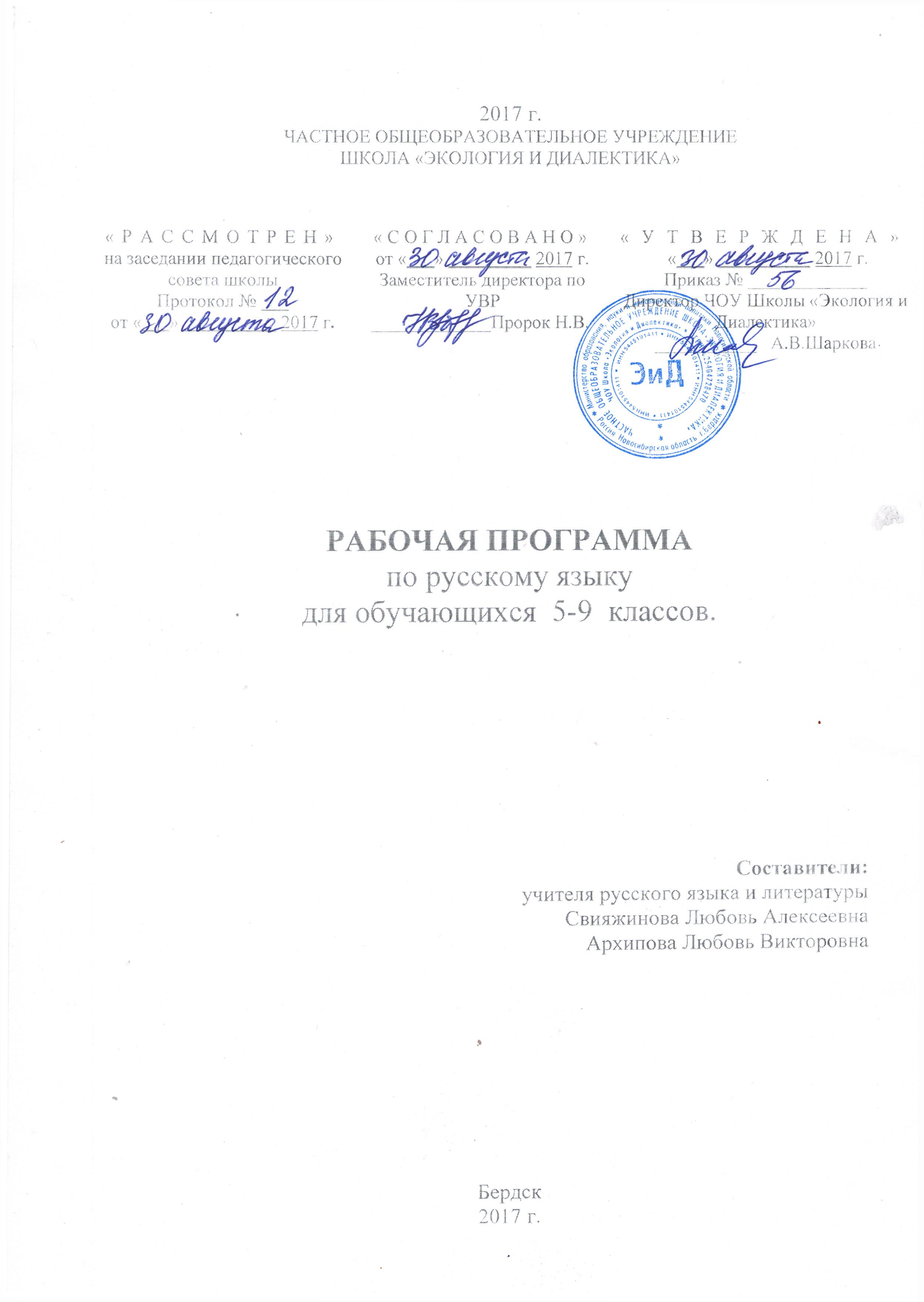 ПОЯСНИТЕЛЬНАЯ ЗАПИСКА Данная рабочая программа учебного предмета «Русский язык» для обучающихся  5-9 классов разработана на основе требований к результатам освоения ООП ООО ЧОУ Школы «Экология и Диалектика» на 2015-.г. в соответствии с ФГОС ООО.Изучение русского языка в основной школе направлено на достижение следующих целей:воспитаниегражданственности и патриотизма, сознательного отношения к языку как явлению культуры, основному средству общения и получения знаний в разных сферах человеческой деятельности; воспитание интереса и любви к русскому языку;совершенствование речемыслительной деятельности, коммуникативных умений и навыков, обеспечивающих свободное владение русским литературным языком в разных сферах и ситуациях его использования; обогащение словарного запаса и грамматического строя речи учащихся; развитие готовности и способности к речевому взаимодействию и взаимопониманию, потребности к речевому самосовершенствованию;освоениезнаний о русском языке, его устройстве; об особенностях функционирования русского языка в различных сферах и ситуациях общения; о стилистических ресурсах русского языка; об основных нормах русского литературного языка; об особенностях русского речевого этикета;формированиеуменийопознавать, анализировать, сопоставлять, классифицировать языковые факты, оценивать их с точки зрения нормативности, соответствия ситуации, сфере общения; умений работать с текстом, осуществлять информационный поиск, извлекать и преобразовывать необходимую информацию.ПЛАНИРУЕМЫЕ РЕЗУЛЬТАТЫ ОСВОЕНИЯ УЧЕБНОГО ПРЕДМЕТА «РУССКИЙ ЯЗЫК»Личностные результаты:понимание русского языка как одной из основных национально-культурных ценностей русского народа, определяющей роли родного языка в развитии интеллектуальных, творческих способностей и моральных качеств личности, его значения в процессе получения школьного образования;осознание эстетической ценности русского языка; уважительное отношение к одному языку, гордость за него; потребность сохранить чистоту русского языка как явления национальной культуры; стремление к речевому самосовершенствованию;достаточный объём словарного запаса и усвоенных грамматических средств для свободного выражения мыслей и чувств в процессе речевого общения; способность к самооценке на основе наблюдения за собственной речью. Метапредметные результаты:Регулятивные5 класспостановка частных задач на усвоение готовых знаний и действий (стоит задача понять, запомнить, воспроизвести)использовать справочную литературу умение самостоятельно анализировать условия достижения цели на основе учета выделенных учителем ориентиров действий в новом учебном материале6 класспринятие и самостоятельная постановка новых учебных задач (анализ условий, выбор соответствующего способа действий, контроль и оценка его выполнения)умение планировать пути достижения намеченных целей; умение адекватно оценить степень объективной и субъектной трудности выполнения учебной задачиумение обнаружить отклонение от эталонного образца и внести соответствующие коррективы в процесс выполнения учебной задачи; принимать решения в проблемной ситуации на основе переговоров7 классформирование навыков целеполагания, включая постановку новых целей, преобразование практической задачи в познавательнуюформирование действий планирования деятельности во времени и регуляция темпа его выполнения на основе овладения приемами управления временем (тайм-менеджмент)адекватная оценка собственных возможностей в отношении решения поставленной задачи8 классумение анализировать причины проблем и неудач в выполнении деятельности и находить рациональные способы их устраненияформирование рефлексивной самооценки своих возможностей управленияосуществлять констатирующий и предвосхищающий контроль по результату и по способу действияПознавательные5 классориентироваться в учебных источниках; самостоятельно выделять и формулировать цель;отбирать и сопоставлять необходимую информацию из разных источникованализировать, сравнивать, структурировать различные объекты, явления и факты; самостоятельно делать выводы, перерабатывать информацию, преобразовывать ее, представлятьинформацию на основе схем, моделей, сообщений  уметь передавать содержание в сжатом, выборочном и развернутом виде; строить речевое высказывание в устной и письменной форме; проводить наблюдение и эксперимент под руководством учителя6 классосуществлять расширенный поиск информации с использованием ресурсов библиотек и Интернета; давать определения понятиям, устанавливать причинно-следственные связивыбирать наиболее эффективных способов решения задач в зависимости от конкретных условий; контролировать и оценивать процесс и результат деятельностиовладеть навыками смыслового чтения как способа осмысление цели чтения и выбор вида чтения в зависимости от цели; извлечение необходимой информации из прослушанных текстов различных жанров; определение основной и второстепенной информации7 классумение структурировать тексты, выделять главное и второстепенное, главную идею текста, выстраивать последовательность описываемых событийсвободно ориентироваться и воспринимать тексты художественного, научного, публицистического и официально-делового стилей; понимать и адекватно оценивать язык средств массовой информацииумение адекватно, подробно, сжато, выборочно передавать содержание текста; составлять тексты различных жанров, соблюдая нормы построения текста (соответствие теме, жанру, стилю речи и др.)8 классосуществлять выбор наиболее эффективных способов решения задач в зависимости от конкретных условий; работать с метафорами – понимать переносной смысл выражений, понимать и употреблять обороты речи, построенные на скрытом уподоблении, образном сближении слованализ объектов с целью выделения признаков (существенных, несущественных); синтез как составление целого из частей, в том числе самостоятельно достраивая, восполняя недостающие компонентывыбор оснований и критериев для сравнения, сериации, классификации объектов, самостоятельно выбирая основания для указанных логических операций; обобщать понятия – осуществлять логическую операцию перехода от видовых признаков к родовому понятию, от понятия с наименьшим объемом к понятию с большим объемомКоммуникативные5 классучаствовать в диалоге: слушать и понимать других, высказывать свою точку зрения на события, поступки; оформлять свои мысли в устной и письменной речивыполнять различные роли в группе, сотрудничать в совместном решении проблемы; отстаивать и аргументировать свою точку зрения, соблюдая правила речевого этикетакритично относиться к своему мнению, договариваться с людьми иных позиций, понимать точку зрения другого; предвидеть последствия коллективных решений6 класспонимать возможности различных точек зрения, которые не совпадают с собственной; готовность к обсуждению разных точек зрения и выработке общей (групповой позиции)определять цели и функции участников, способы их взаимодействия; планировать общие способы работы группы обмениваться знаниями между членами группы для принятия эффективных совместных решений; уважительное отношение к партнерам, внимание к личности другого7 классумение устанавливать и сравнивать разные точки зрения, прежде чем принимать решение и делать выборспособность брать на себя инициативу в организации совместного действия; готовность адекватно реагировать на нужды других, оказывать помощь и эмоциональную поддержку партнерам в процессе достижения общей цели совместной деятельностииспользовать адекватные языковые средства8 классустанавливать рабочие отношения, эффективно сотрудничать и способствовать продуктивной кооперациивступать в диалог, участвовать в коллективном обсуждении проблем, владеть монологической и диалогической формами речи в соответствии с грамматическими и синтаксическими формами родного языка; умение аргументировать свою точку зрения, спорить и отстаивать свою позицию невраждебным для оппонентов способомспособность с помощью вопросов добывать недостающую информацию (познавательная инициативность); адекватное межличностное восприятие партнера9 классЛичностные универсальные учебные действияУ выпускника  будут сформированы:освоение общекультурного наследия России и общемирового культурного наследия;знание достижений и культурных традиций Россиигражданский патриотизм, любовь к Родине, чувство гордости за свою страну;уважение к истории, культурным и историческим памятникам;эмоционально положительное принятие своей этнической идентичности;уважение к другим народам России и мира и принятие их, межэтническая толерантность, готовность к равноправному сотрудничеству;уважение к личности и её достоинствам, доброжелательное отношение к окружающим, нетерпимость к любым видам насилия и готовность противостоять им;уважение к ценностям семьи, любовь к природе, признание ценности здоровья, своего и других людей, оптимизм в восприятии мира; потребность в самовыражении и самореализации, социальном признании;позитивная моральная самооценка и моральные чувства — чувство гордости при следовании моральным нормам, переживание стыда и вины при их нарушении.готовность и способность к выполнению норм и требований школьной жизни, прав и обязанностей ученика;готовность и способность к выполнению моральных норм в отношении взрослых и сверстников в школе, дома, во внеучебных видах деятельности;умение строить жизненные планы с учётом конкретных социально-исторических, политических и экономических условий;устойчивый познавательный интерес и становление слообразующей функции познавательного мотива;готовность к выбору профильного образования.Выпускник получит возможность для формирования:выраженной устойчивой учебно-познавательной мотивации и интереса к учению;готовности к самообразованию и самовоспитанию;адекватной позитивной самооценки и Я-концепции;компетентности в реализации основ гражданскойидентичности в поступках и деятельности;морального сознания на конвенциональном уровне, способности к решению моральных дилемм на основе учётапозиций участников дилеммы, ориентации на их мотивыи чувства; устойчивое следование в поведении моральнымнормам и этическим требованиям;эмпатии как осознанного понимания и сопереживаниячувствам других, выражающейся в поступках, направленных на помощь и обеспечение благополучия.МетапредметныеРегулятивные Выпускник научится:целеполаганию, включая постановку новых целей, преобразование практической задачи в познавательную;самостоятельно анализировать условия достижения цели на основе учёта выделенных учителем ориентиров действия в новом учебном материале;планировать пути достижения целей;уметь самостоятельно контролировать своё время и управлять им;осуществлять констатирующий и предвосхищающий контроль по результату и по способу действия; актуальный контроль на уровне произвольного внимания;адекватно самостоятельно оценивать правильность выполнения действия и вносить необходимые коррективы в исполнение как в конце действия, так и по ходу его реализации;основам прогнозирования как предвидения будущих событий и развития процесса.Выпускник получит возможность научиться:самостоятельно ставить новые учебные цели и задачи;при планировании достижения целей самостоятельнои адекватно учитывать условия и средства их достижения;выделять альтернативные способы достижения целии выбирать наиболее эффективный способ;основамсаморегуляции в учебной и познавательной деятельности в форме осознанного управления своим поведением и деятельностью, направленной на достижение поставленных целей;осуществлять познавательную рефлексию в отношении действий по решению учебных и познавательных задач;адекватно оценивать свои возможности достиженияцели определённой сложности в различных сферах самостоятельной деятельности;основамсаморегуляции эмоциональных состояний;прилагать волевые усилия и преодолевать трудностии препятствия на пути достижения целей.Коммуникативные:Выпускник научится:формулировать собственное мнение и позицию, аргументировать и координировать её с позициями партнёров в сотрудничестве при выработке общего решения в совместной деятельности;устанавливать и сравнивать разные точки зрения, прежде чем принимать решения и делать выбор;задавать вопросы, необходимые для организации собственной деятельности и сотрудничества с партнёром;осуществлять взаимный контроль и оказывать в сотрудничестве необходимую взаимопомощь;адекватно использовать речевые средства для решения различных коммуникативных задач; владеть устной и письменной речью; строить монологическое контекстное высказывание;организовывать и планировать учебное сотрудничество с учителем и сверстниками, определять цели и функции участников, способы взаимодействия; планировать общие способы работы;осуществлять контроль, коррекцию, оценку действий партнёра, уметь убеждать;работать в группе — устанавливать рабочие отношения, эффективно сотрудничать и способствовать продуктивной кооперации; интегрироваться в группу сверстников и строить продуктивное взаимодействие со сверстниками и взрослыми;основам коммуникативной рефлексии;Выпускник получит возможность научитьсяинтегрироваться в группу сверстников и строить продуктивное взаимодействие с людьми разных возрастных категорийразрешать конфликты через выявление, идентификацию проблемы, поиск и оценку альтернативных способов разрешения конфликта, принимать решение и реализовывать его; управлять поведением партнера через контроль, коррекцию, оценку действий, умение убеждать; переводить конфликтную ситуацию в логический план и разрешать ее как задачу через анализ ее условийстремиться устанавливать доверительные отношения взаимопонимания, способность к эмпатии; речевое отображение (описание, объяснение) содержания совершаемых действий в форме речевых значений с целью ориентировки (планирование, контроль, оценка) предметно-практической или иной деятельности как в форме громкой социализированной речи, так и в форме внутренней речи (внутреннего говорения), Познавательные Смысловое чтение и работа с текстомВыпускник научится:основам реализации проектно-исследовательской деятельности;осуществлять расширенный поиск информации с использованием ресурсов библиотек и Интернета;давать определение понятиям;осуществлять логическую операцию установления родовидовых отношений, ограничение понятия;осуществлять сравнение, сериацию и классификацию, самостоятельно выбирая основания и критерии для указанных логических операций;строить классификацию на основе отрицания;строить логическое рассуждение, включающее установление причинно-следственных связей;объяснять явления, процессы, связи и отношения, выявляемые в ходе исследования;основам ознакомительного, изучающего, усваивающего и поискового чтения;выдвижение гипотез, их обоснование через поиск решения путем проведения объяснять явления, процессы, связи и отношения, выявляемые в ходе исследования; Выпускник получит возможность научиться:основам рефлексивного чтения;самостоятельно проводить исследование на основеприменения методов наблюдения и эксперимента;выдвигать гипотезы о связях и закономерностях событий, процессов, объектов;организовывать исследование с целью проверки гипотез;делатьумозаключенияи выводы на основе аргументации.Работа с текстом: поиск информации и понимание прочитанногоВыпускник научится:ориентироваться в содержании текста и понимать его целостный смысл:определять главную тему, общую цель или назначение текста;выбирать из текста или придумать заголовок, соответствующий содержанию и общему смыслу текста;формулировать тезис;предвосхищать содержание предметного плана текста по заголовку и с опорой на предыдущий опыт;сопоставлять основные текстовые и внетекстовые компоненты: обнаруживать соответствие между частью текста и его общей идеей, сформулированной вопросом, объяснять назначение таблицы и т. Д.;находить в тексте требуемую информацию (пробегать текст глазами, определять его основные элементы, сопоставлять формы выражения информации в запросе и в самом тексте, устанавливать, являются ли они тождественными или синонимическими, находить необходимую единицу информации в тексте);решать учебно-познавательные и учебно-практические задачи, требующие полного и критического понимания текста:ставить перед собой цель чтения, направляя внимание на полезную в данный момент информацию;различать темы и подтемы специального текста;выделять главную и избыточную информацию;прогнозировать последовательность изложения идей текста;сопоставлять разные точки зрения и разные источники информации по заданной теме;формировать на основе текста систему аргументов (доводов) для обоснования определённой позиции;понимать душевное состояние персонажей текста, сопереживать им.Выпускник получит возможность научиться:• анализировать изменения своего эмоционального состояния в процессе чтения, получения и переработки полученной информации и её осмысления.Работа с текстом: преобразование и интерпретация информацииВыпускник научится:структурировать текст, используя нумерацию страниц, списки, ссылки, оглавления;проводить проверку правописания; использовать в тексте таблицы, изображения;преобразовывать текст, используя новые формы представления информации: переходить от одного представления данных к другому;интерпретировать текст:сравнивать и противопоставлять заключённую в тексте информацию разного характера;обнаруживать в тексте доводы в подтверждение выдвинутых тезисов;делать выводы из сформулированных посылок;выводить заключение о намерении автора или главной мысли текста.Выпускник получит возможность научиться:выявлять имплицитную информацию текста на основе сопоставления иллюстративного материала с информацией текста, анализа подтекста (использованных языковыхсредств и структуры текста).Работа с текстом: оценка информацииВыпускник научится:откликаться на содержание текста:связывать информацию, обнаруженную в тексте, со знаниями из других источников;оценивать утверждения, сделанные в тексте, исходя из своих представлений о мире;находить доводы в защиту своей точки зрения;откликаться на форму текста: оценивать не только содержание текста, но и его форму, а в целом — мастерство его исполнения;на основе имеющихся знаний, жизненного опыта подвергать сомнению достоверность имеющейся информации, обнаруживать недостоверность получаемой информации, пробелы в информации и находить пути восполнения этих пробелов;в процессе работы с одним или несколькими источниками выявлять содержащуюся в них противоречивую, конфликтную информацию;использовать полученный опыт восприятия информационных объектов для обогащения чувственного опыта, высказывать оценочные суждения и свою точку зрения о полученном сообщении (прочитанном тексте).Выпускник получит возможность научиться:критически относиться к рекламной информации;находить способы проверки противоречивой информации;определять достоверную информациюПредметные результаты:5 классУченик научится: по фонетике и графике: выделять в слове звуки характеризовать их, различать ударные и безударные гласные; не смешивать звуки и буквы; правильно произносит названия букв, свободно пользоваться алфавитом, в частности в работе со словарем; по орфоэпии: правильно произносит: гласные, согласные и их сочетания в составе слов; заимствовать слова; употребительные слова изученных частей речи, лингвистические термины; пользоваться орфоэпическим словарем. По морфемике и словообразованию: выделять морфемы на основе смыслового и словообразовательного анализа слова (в словах несложной структуры); подбирать однокоренные слова с учетом значения слов, вносимые приставками и суффиксами; по типичным суффиксам и окончанию определять изученные части речи и их формы; пользоваться словарем морфемного строения слов; по морфологии: различать части речи; знать и верно указывать специфические морфологические признаки глаголов, имен существительных, прилагательных; знать, как изменяются эти части речи, уметь склонять, спрягать, образовывать формы наклонения; по орфографии: понимать значение письма и правописания для жизни людей; замечать орфограммы корня и дифференцировать их; владеть правилами обозначения на письме проверяемых и непроверяемых произношением гласных и согласных ; знать смешиваемые при письме безударные окончания существительных, прилагательных и глаголов, уметь обнаруживать их в тексте и владеть способами определения верного написания; безошибочно писать буквенные сочетания; верно употреблять разделительные ъ –ь, букву ь после шипящих в конце существительных и глаголов, не с глаголами; по синтаксису: выделять словосочетания в предложении, определять главное и зависимое слова; определять предложения по цели высказывания, наличию или отсутствию второстепенных членов, количеству грамматических основ; составлять простые и сложные предложения изученных видов; по пунктуации: правильно ставить знаки препинания в конце предложения; соблюдать пунктуацию в предложениях с однородными членами, разделительными союзами а, и, но, а также при бессоюзной связи; ставить двоеточие после обобщающего слова в предложениях с однородными членами; разделять запятой части сложного предложения; выделять прямую речь, стоящую до и после слов автора; ставить тире между подлежащим и сказуемым при выражении главных членов именем существительным в именительном падеже. Основные умения по разделу «Речь» Воспринимать высказывания. Владеть техникой чтения. Осмысленно, с установкой на полное понимание содержания читать учебные тексты, выразительно читать вслух тексты художественного стиля, правильно расставлять логические ударения, передавать с помощью интонации авторское отношение к предмету речи. Анализ текста. Определять тему и основную мысль текста; подбирать заголовок, отражающий тему или основную мысль текста; выделять в тексте главную и второстепенную информацию; составлять простой и сложный план. Находить в тексте типовые фрагменты – описание предмета, повествование, рассуждение-доказательство, оценочные высказывания. Определять стиль речи (разговорный, художественный); находить в тексте языковые средства, характерные для данного стиля. Воспроизведение текста. Подробно или сжато (устно и письменно) пересказывать тексты, содержащие повествование, описание предмета или животного, рассуждение-доказательство. Создание текста. Создавать устные и письменные высказывания: строить абзацы, развивая мысль по данному зачину или концовке; писать сочинение по картине, по личным наблюдениям на темы из жизни учащихся (описание предмета или животного, повествование и рассуждение); Совершенствование текста. Находить и исправлять недочеты в построении текста, в частности нарушения последовательности и связности изложения; совершенствовать повествовательный текст, вводя в него там, где это требуется, фрагменты с описанием предмета, элементы рассуждения, оценочные высказывания. Исправлять речевые и грамматические ошибки. Ученик получит возможность научиться: употреблять слова в соответствии с их лексическим значением известных учащимся слов и подбирать к словам синонимы и антонимы; пользоваться толковым словарем; владеть способами определения верного написания; интонационно правильно произносить предложения изученных синтаксических конструкций; при подробном изложении художественных текстов сохранять стиль, типологическую структуру и характерные для исходного текста языковые средства. раскрывать тему и основную мысль высказывания, выражать свое отношение к предмету речи; соблюдать последовательность и связность изложения. 6 классУченик научится:по орфоэпии: правильно произносить употребительные сложносокращённые слова; употребительные слова изученных частей речи; по лексике и фразеологии: употреблять слова (термины, профессиональные, заимствованные и др.) в соответствии с их лексическим значением, с учётом условий и задач общения; избегать засорения речи иноязычными словами; толковать лексическое значение общеупотребительных слов и фразеологизмов; пользоваться различного вида словарями (синонимов, антонимов, иностранных слов и др.); поморфемике и словообразованию: выделять морфемы на основе словообразовательного анализа (в словах сложной структуры); составлять словообразовательную цепочку слов, включающую 3-5 звеньев; различать морфологические способы образования изученных частей речи; по морфологии: квалифицировать слово как часть речи; образовывать и употреблять в речи формы изученных в 6 классе частей речи в соответствии с нормами литературного языка; определять грамматические признаки изученных частей речи (например, при решении орфографических задач);по орфографии: характеризовать изученные орфограммы и объяснять написание слов; правильно писать слова, написание которых подчиняется правилам, изученным в 6 классе, а также слова с непроверяемыми орфограммами; свободно пользоваться орфографическим словарём; по синтаксису: определять синтаксическую роль частей речи, изученных в 6 классе, правильно строить и произносить предложения с причастными и деепричастными оборотами, стилистически правильно употреблять их в речи. Основные умения по разделу «Речь» Чтение. Анализ текста. Определять стиль речи; находить в тексте языковые средства, характерные для научного стиля речи; выделять в тексте художественного произведения описание места и состояния окружающей среды; определять в отдельных абзацах текста способы и средства связи предложений. Воспроизведение текста. Подробно и выборочно (устно и письменно) пересказывать повествовательные тексты художественного стиля речи с описанием места и состояния природы. Пересказывать учебно-научные тексты, в том числе типа рассуждения-объяснения. Воспроизведение текста. Пересказывать учебно-научные тексты типа рассуждения-объяснения, информативного повествования. Подробно и выборочно (устно и письменно) пересказывать повествовательные тексты художественного стиля речи с описанием места и (или) состояния природы. Сохранять в тексте подробного изложения типологическую структуру исходного текста и языковые средства выразительности. Создание текста. Писать сочинения-описания помещения, состояния природы; составлять рассуждение на дискуссионную тему о поступках людей. Писать краткое сообщение (аннотацию) о содержании книги, фильма двух видов: а) о чем говорится; б) что говорится; давать отзыв о прочитанной книге, сочинении или устном ответе учащегося; строить устное определение научного понятия. Ученик получит возможность научиться: Осмысленно и бегло читать тексты научного стиля, составлять план. Создавать устные и письменные высказывания: собирать материал к сочинению (с учетом стиля речи и темы) и систематизировать его (с учетом основной мысли); составлять сложный план готового текста и своего высказывания; отбирать для сочинения нужные типы речи и языковые средства, решать вопрос о способах и средствах связи предложений Совершенствовать содержание, логику изложения и язык своего высказывания (устного и письменного), в частности находить и устранять неоправданные повторы. 7 классУченик научится: по орфоэпии: правильно произносить употребительные слова изученных частей речи; по словообразованию: объяснять значение слова, его написание и грамматические признаки, опираясь на словообразовательный анализ и типичные словообразовательные модели; по морфологии: распознавать части речи; знать морфологические признаки частей речи и систему формоизменения; по синтаксису: определять синтаксическую роль частей речи; различать и правильно строить сложные предложения с сочинительными и подчинительными союзами; использовать сочинительные союзы как средство связи предложений в тексте; соблюдать правильную интонацию предложений в речи; по орфографии: характеризовать изученные орфограммы, объяснять их правописание; правильно писать слова с изученными орфограммами; по пунктуации: обосновывать и правильно употреблять знаки препинания на основе изученного в 5-7 классах. Основные умения по разделу «Речь» Чтение и аудирование. Выразительно читать текст публицистического стиля. Просматривать местную газету, ориентироваться в содержании номера по заголовкам статей, а в содержании статьи по ключевым словам, абзацным фразам; при обнаружении интересной (нужной) информации переходить на вдумчивое, изучающее чтение, фиксировать главное содержание прочитанного в виде тезисов. Слушать информационные теле- и радиопередачи с установкой на определение темы и основной мысли сообщения. Анализ текста. Определять стиль речи; находить в тексте языковые средства, характерные для публицистического стиля речи; определять прямой и обратный порядок слов в предложениях текста; определять способы и средства связи предложений в тексте; определять в тексте ведущий тип речи, находить в нем фрагменты с иным типовым значением (описание состояния человека, рассуждение- размышление, отдельные языковые средства, передающие оценку предметов, действий, состояний и др.) и объяснять целесообразность их соединения в данном тексте. Воспроизведение текста. Подробно, сжато и выборочно (устно и письменно) пересказывать тексты, содержащие описание состояния человека, его оценку и другие изученные типы речи. Сохранять в изложении, близком к тексту, типологическую структуру текста и выразительные языковые и речевые средства. Создание текста. Уметь видеть проявление физического и психического состояния человека во внешности людей (в выражении лица, мимике, жестах, голосе, интонации, позе, походке) и передавать его словами, пользуясь богатой синонимикой глаголов, наречий, прилагательных и существительных со значением состояния лица. Создавать этюды, отражающие то или иное состояние человека, прочитанное по его внешности с помощью фотографии, репродукции картины, в непосредственном общении. Писать сочинения-описания внешности и состояния человека, сочинения повествовательного характера (рассказ по данному началу или концу, на основе данного сюжета, на материале жизненного опыта учащихся); сочинения-размышления, сочинения дискуссионного характера на морально-этическую тему с доказательством от противного. Ученик получит возможность научиться: Создавать устные и письменные высказывания художественного и публицистического стилей, раскрывая в них свое отношение к предмету речи, оценивая явления и поступки людей: Писать заметки в газету, рекламные аннотации. С учетом стиля речи совершенствовать написанное: повышать выразительность речи, используя в высказываниях разговорного, художественного и публицистического стиля выразительные языковые и речевые средства. 8 классУченик научится: по орфоэпии: правильно произносить употребительные слова с учетом вариантов произношения; поморфемикеи словообразованию: опираться на словообразовательный анализ при определении лексического значения, морфемного строения и написания слов разных частей речи; по лексике и фразеологии: разъяснять значение слов социальной тематики, правильно их употреблять; пользоваться толковым словарем; по морфологии: распознавать изученные в 5—7 классах части речи и их формы; соблюдать литературные нормы при образовании и употреблении слов; пользоваться грамматико-орфографическим словарем; по орфографии: правильно писать слова со всеми изученными в 5—7 классах орфограммами, слова специальной тематики с непроверяемыми и труднопроверяемыми орфограммами; по синтаксису: правильно строить и употреблять словосочетания изученных видов; различать простые предложения разных видов; употреблять односоставные предложения в речи с учетом их специфики и стилистических свойств; уместно употреблять предложения с вводными словами, словосочетаниями и предложениями; правильно строить и употреблять предложения с обособленными членами; правильно использовать в тексте прямую речь и цитаты, заменять прямую речь косвенной; интонационно правильно произносить и выразительно читать простые предложения изученных синтаксических конструкций; по пунктуации: находить пунктограммы в простом предложении и обосновывать постановку соответствующих знаков препинания с помощью изученных в 8 классе пунктограмм; правильно ставить знаки препинания во всех изученных случаях. Основные умения по разделу «Речь» Анализ текста. Находить в молодежных газетах проблемные репортажи, портретные очерки, определять их тему и основную мысль, оценивать в этом контексте заголовок. Находить в тексте статьи, репортажа, портретного очерка фрагменты, представляющие собой повествование, разные виды рассуждения и описания, определять их роль в данном жанре; находить характерные для публицистического стиля языковые и речевые средства воздействия на читателя. Воспроизведение текста. Пересказывать (устно и письменно) тексты указанных выше жанров, сохраняя структуру и языковые особенности исходного текста. Создание текста. Вести репортаж (устно и письменно) о школьной жизни, об открытии (посещении) памятника истории и культуры, о каком-либо интересном событии, спортивном мероприятии; писать сочинения о человеке (литературном герое, знакомом, о себе), писать статью в школьную или местную газету. Совершенствование написанного. Добиваться полного соответствия отбора содержания и языковых средств коммуникативной задаче. Повышать выразительность речи, уместно используя характерные для публицистики средства языка: выразительную газетную лексику и фразеологию, экспрессивный синтаксис: именительный темы, расчлененные предложения (парцелляцию), риторические вопросы и восклицания, вопросно-ответную форму изложения, ряды однородных членов с парным соединением, многосоюзие, перечислительные ряды со значением градации, контрастные сопоставления и противопоставления, двойное отрицание и другие экспрессивные конструкции. Ученик получит возможность научиться: Добиваться полного соответствия отбора содержания и языковых средств коммуникативной задаче С учетом стиля речи совершенствовать написанное: повышать выразительность речи, используя в высказываниях разговорного, художественного и публицистического стиля выразительные языковые и речевые средства. Создавать на основе исходного авторского текста вторичное высказывание, отражая в нем свое понимание проблематики текста и позиции автора, давать письменный анализ текста, включая анализ характерных для стиля и типа речи выразительных средств языка.9 классВыпускник научится: по орфоэпии: правильно произносить употребительные слова с учетом вариантов произношения; по лексике и фразеологии: разъяснять значение слов общественно-политической и морально-этической тематики, правильно их употреблять; пользоваться толковым, фразеологическим словарями и словарями иностранных слов, антонимов; поморфемике и словообразованию: владеть приемом разбора слова по составу: от значения слова и способа его образования к морфемной структуре; толковать значение слова исходя из его морфемного состава (в том числе и слов с иноязычными элементами типа лог, поли, фон и т. П.); пользоваться этимологическим и словообразовательным словарями; по морфологии: распознавать изученные в 5—7 классах части речи и их формы; соблюдать литературные нормы при образовании и употреблении слов; пользоваться грамматико-орфографическим словарем; по орфографии: правильно писать слова со всеми изученными в 5—7 классах орфограммами, слова общественно-политической и морально- этической тематики с непроверяемыми и труднопроверяемыми орфограммами; пользоваться орфографическим словарем; по синтаксису: различать изученные виды простых и сложных предложений; интонационно выразительно произносить предложения изученных видов; по пунктуации: правильно ставить знаки препинания во всех изученных случаях. Основные умения по разделу «Речь» Восприятие высказывания. При восприятии устного и письменного высказывания определять его принадлежность к той или иной разновидности русского национального языка: литературный язык, диалект, просторечие, жаргон; замечать в собственной речи, в речи собеседников, выступающих по радио и телевидению, отступления от норм литературного языка; фиксировать замеченные нарушения норм, различать грубые и негрубые нарушения (языковые ошибки и речевые недочеты), исправлять ошибки в собственной речи и, если позволяет ситуация общения, тактично реагировать на речевые погрешности в высказывании собеседников. Анализ текста. Определять стиль речи, тему высказывания и его основную мысль, указывать способы и средства связи предложений в тексте; анализировать строение текста, языковые и речевые средства, характерные для изученных стилей речи. Воспроизведение текста. Писать изложения по текстам публицистического, художественного стиля, сохраняя композиционную форму, типологическое строение, характерные языковые средства; вводить в текст элементы сочинения (типа рассуждения, описания, повествования). Создание текста. Создавать письменные высказывания художественного и публицистического стилей на свободные темы: продумывать общий замысел, основную мысль высказывания, планировать ход развития основной темы и мысли, отбирать и систематизировать материал с учетом замысла стиля, определять типологическую структуру текста (ведущий и сопутствующий стиль речи). Строить устные и письменные высказывания, ориентированные на жанры публицистики (эссе, путевые заметки, рецензию). Писать сочинения в публицистическом и художественном стиле с использованием разных типов речи. Составлять деловые бумаги: заявление, доверенность, расписку, автобиографию. Составлять тезисы и конспект небольшой статьи (или фрагмента из большой статьи). Создавать высказывания научного стиля: готовить развернутые сообщения и доклады на лингвистические и литературные темы для уроков-семинаров, зачетов, кружковых занятий. Выпускник получит возможность научиться: Совершенствованию написанного.Находить и исправлять недочеты в построении и содержании высказывания: отступления от темы и основной мысли, нарушения требований относительной автономности, завершенности текста (отсутствие в нем начала или конца); нарушение логики изложения, абзацного членения текста. Находить и исправлять речевые недочеты (неправильное или неточное словоупотребление, неудачный выбор средства связи между предложениями: лексического повтора, порядка слов, замены существительного местоимением) и грамматические ошибки (нарушение норм согласования и управления, построения предложений с причастным и деепричастным оборотом, сложных предложений с придаточным определительным, изъяснительным). Повышать выразительность речи, добиваться целесообразного выбора языковых средств. СОДЕРЖАНИЕ УЧЕБНОГО КУРСА «РУССКИЙ ЯЗЫК»5 класс (210 ч)Язык - важнейшее средство общения (4 ч)Повторение пройденного материала  в начальных классах (30 ч)I. Части слова. Орфограмма. Место орфограмм в словах. Правописание проверяемых и непроверяемых гласных и согласных в корне слова. Правописание букв и, а, у после шипящих. Разделительные ъ и ь.Самостоятельные и служебные части речи. Имя существительное: три склонения, род, падеж, число. Правописание гласных в надежных окончаниях существительных. Буква ь на конце существительных после шипящих.Имя прилагательное: род, падеж, число. Правописание гласных в надежных окончаниях прилагательных.Местоимения 1, 2 и 3-го лица. Глагол: лицо, время, число, род (в прошедшем времени); правописание гласных в личных окончаниях наиболее употребительных глаголов 1 и 2 спряжения; буква ь во 2-м лице единственного числа глаголов. Правописание -тся и -ться; раздельное написание не с глаголами.Наречие (ознакомление). Предлоги и союзы. Раздельное написание предлогов со словами.Текст. Тема текста. Стили.Синтаксис. Пунктуация. Культура речи. (5 ч)I. Основные синтаксические понятия (единицы): словосочетание, предложение, текст.Пунктуация как раздел науки о языке.Словосочетание: главное и зависимое слова в словосочетании.Предложение. Простое предложение; виды простых предложений по цели высказывания: повествовательные, вопросительные, побудительные. Восклицательные и невосклицательные предложения. Знаки препинания: знаки завершения (в конце предложения), выделения, разделения (повторение).Грамматическая основа предложения.Главные члены предложения, второстепенные члены предложения: дополнение, определение, обстоятельство.Нераспространенные и распространенные предложения (с двумя главными членами). Предложения с однородными членами, не связанными союза- ми, а также связанными союзами а, но и одиночным союзом и; запятая между однородными членами без союзов и с союзами а, но, и. Обобщающие слова перед однородными членами. Двоеточие после обобщающего слова.Синтаксический разбор словосочетания и предложения.Обращение, знаки препинания при обращении. Вводные слова и словосочетания.Сложное предложение. Наличие двух и более грамматических основ как признак сложного предложения. Сложные предложения с союзами (с двумя главными членами в каждом простом предложении).Запятая между простыми предложениями в сложном предложении перед союзами и, а, но, чтобы, потому что, когда, который, что, если.Прямая речь после слов автора и перед ними; знаки препинания при прямой речи.Диалог. Тире в начале реплик диалога.II. Умение интонационно правильно произносить повествовательные, вопросительные, побудительные и восклицательные предложения, а также предложения с обобщающим словом.III. Речь устная и письменная; диалогическая и монологическая. Основная мысль текста. Этикетные диалоги. Письмо как одна из разновидностей текста.Фонетика. Орфоэпия. Графика. Орфография. Культура речи (22 ч)I. Фонетика как раздел науки о языке. Звук как единица языка. Звуки речи; гласные и согласные звуки. Ударение в слове. Гласные ударные и безударные. Твердые и мягкие согласные. Твердые и мягкие согласные, не имеющие парных звуков. Звонкие и глухие согласные. Сонорные согласные. Шипящие и ц. Сильные и слабые позиции звуков.Фонетический разбор слова. Орфоэпические словари.Графика как раздел науки о языке. Обозначение звуков речи на письме; алфавит. Рукописные и печатные буквы; прописные и строчные. Каллиграфия.Звуковое значение букв е, ё, ю, я. Обозначение мягкости согласных. Мягкий знак для обозначения мягкости согласных. Опознавательные признаки орфограмм.Орфографический разбор.Орфографические словари.II. Умение соблюдать основные правила литературного произношения в рамках требований учебника; произносить гласные и согласные перед гласным е.Умение находить справки о произношении слов в различных словарях (в том числе орфоэпических).III. Типы текстов. Повествование. Описание (предмета), отбор языковых средств в зависимости от темы, цели, адресата высказывания.Лексика. Культура речи (15 ч)I. Лексика как раздел науки о языке. Слово как единица языка. Слово и его лексическое значение. Многозначные и однозначные слова. Прямое и переносное значения слов. Омонимы. Синонимы. Антонимы. Толковые словари.II. Умение пользоваться толковым словарем, словарем антонимов и другими школьными словарями. Умение употреблять слова в свойственном им значении.Ш. Создание текста на основе исходного (подробное изложение), членение его на части. Описание изображенного на картине с использованием необходимых языковых средств.Морфемика. Орфография. Культура речи (28 ч)I. Морфемика как раздел науки о языке. Морфема как минимальная значимая часть слов. Изменение и образование слов. Однокоренные слова. Основа и окончание в самостоятельных словах. Нулевое окончание. Роль окончаний в словах. Корень, суффикс, приставка; их назначение в слове. чередование гласных и согласных в слове. Варианты морфем. Морфемный разбор слов. Морфемные словари.Орфография как раздел науки о языке. Орфографическое правило.Правописание гласных и согласных в приставках; буквы з и с на конце приставок. Правописание чередующихся гласных о и а в корнях -лож-/ -лаг-, -рос- / -раст-. Буквы е и о после шипящих в корне. Буквы ы и и после ц.II. Умение употреблять слова с разными приставками и суффиксами. Умение пользоваться орфографическими и морфемными словарями.III. Рассуждение в повествовании. Рассуждение, его структура и разновидности.Морфемика. Состав слов. Морфемы. Значения морфем. Морфемный разбор слов. Образование и изменение слов. Однокоренные слова и формы одного и того же слова.Окончание. Основа. Производная и производящая основа. Корень слова. Морфемный разбор слов.Рассуждение как тип речи. Особенности текста-рассуждения. Композиция рассужденияСуффикс как значимая часть слова. Значения суффиксов. Морфемный разбор слов.Приставка как самостоятельное словообразовательное средство, которое присоединяется к целому слову, а не к части. Значения приставок. Приставки и предлоги. Морфемный разбор слов.Чередование звуков. Чередующиеся гласные и согласные звуки в корнях слов. Чередование при образовании и при изменении словБеглость гласных. Условия беглости гласных в слове. Варианты морфем. Морфемный разбор словЧередование звуков. Варианты морфемТема, основная мысль, план текста. Авторский стиль. Языковые особенности текста. Творческое задание к текстуСостав слова. Устный и письменный морфемный разбор словШипящие согласные звуки. Правописание гласных ё — о в корне слов после шипящих под ударением. Слова-исключенияУсловия выбора букв и — ы после ц. Грамматические разборы.Состав слова. Орфограммы в корнях слов. Морфемный разбор слов.Орфография. Пунктуация. Грамматические разборы                                Морфология. Орфография. Культура речи (67 ч)Имя существительное (24 ч)I. Имя существительное как часть речи. Синтаксическая роль имени существительного в предложении.Существительные одушевленные и неодушевленные (повторение). Существительные собственные и нарицательные. Большая буква в географическими названиях, в названиях улиц и площадей, в названиях исторических событий. Большая буква в названиях книг, газет, журналов, картин и кинофильмов, спектаклей, литературных и музыкальных произведений; выделение этих названий кавычками. Род существительных. Три склонения имен существительных: изменение существительных по падежам и числам.Существительные, имеющие форму только единственного или только множественного числа.Морфологический разбор слов. Буквы о и е после шипящих и ц в окончаниях существительных.Склонение существительных на -ия, -ий, -ие. Правописание гласных в падежных окончаниях имен существительных.II. Умение согласовывать прилагательные и глаголы прошедшего времени с существительными, род которых может быть определен неверно (например, фамилия, яблоко).Умение правильно образовывать формы именительного (инженеры, выборы) и родительного (чулок, мест) падежей множественного числа.Умение использовать в речи существительные-синонимы для более точного выражения мыслей и для устранения неоправданного повтора одних и тех же слов.III. Доказательства и объяснения в рассуждении.Имя прилагательное (15 ч)I. Имя прилагательное как часть речи. Синтаксическая роль имени прилагательного в предложении.Полные и краткие прилагательные. Правописание гласных в падежных окончаниях прилагательных с основой на шипящую. Неупотребление буквы ь на конце кратких прилагательных с основой на шипящую.Изменение полных прилагательных по родам, падежам и числам, а кратких - по родам и числам.II. Умение правильно ставить ударение в краткой форме прилагательных (труден, трудна, трудно).Умение пользоваться в речи прилагательными-синонимами для более точного выражения мысли и для устранения неоправданных повторений одних и тех же слов.III. Описание животного. Структура текста данного жанра. Стилистические разновидности этого жанра.Глагол (28 ч)I. Глагол как часть речи. Синтаксическая роль глагола в предложении.Неопределенная форма глагола (инфинитив на -ть (-ться), -ти (-тись), -чь (-чься). Правописание -ться и -чь (-чься) в неопределенной форме (повторение).Совершенный и несовершенный вид глагола; I и II спряжение. Правописание гласных в безударных личных окончаниях глаголов.Правописание чередующихся гласных е и и в корнях глаголов -бер- / -бир-, -дер- / -дир-, -мер- / -мир-, - nep- / -пир-, - тер- / - тир-, -стел- / -стил-. Правописание не с глаголами.II. Соблюдение правильного ударения в глаголах, при произношении которых допускаются ошибки (начать, понять; начал, понял; начала, поняла; повторит, облегчит и др.).Умение согласовывать глагол-сказуемое в прошедшем времени с подлежащим, выраженным существительным среднего рода и собирательным существительным. Умение употреблять при глаголах имена существительные в нужном падеже.Умение использовать в речи глаголы-синонимы (например, со значением высказывания, перемещения, нахождения) для более точного выражения мысли, для устранения неоправданного повтора слов.III. Понятие о рассказе, об особенностях его структуры и стиля. Невыдуманный рассказ о себе. Рассказы по сюжетным картинкам.Повторение и систематизация пройденного материала  в 5 классе (9 ч)6 класс (210 ч.)Раздел 1. Речь. Речевая деятельностьОсновные особенности разговорной речи, функциональных стилей (научного, публицистического, официально-делового), языка художественной литературы. Основные жанры разговорной речи (рассказ, беседа, спор).Язык. Речь, общение. Ситуация общения. Создание устных высказываний разной коммуникативной направленности  в зависимости от сферы и ситуации общения.Развитие связной речи. Текст как продукт речевой деятельности. Формально-смысловое единство и его коммуникативная направленность текста: тема, проблема, идея; главная, второстепенная и избыточная информация. Функционально-смысловые типы текста (повествование, описание, рассуждение). Тексты смешанного типа. Сочинение по картине. Сочинение-рассказ. Сочинение-описание. Изложение. Подробное изложение. Выборочное изложение. Сочинение-рассказ по началу.Раздел 2. Культура речиЯзыковая норма, ее функции. Основные виды норм русского литературного языка (орфоэпические, лексические, грамматические, стилистические, орфографические, пунктуационные). Вариативность  нормы. Виды лингвистических словарей и их роль в овладении словарным богатством и нормами современного русского литературного языка.Оценивание правильности, коммуникативных качеств и эффективности речи.Речевой этикет. Овладение лингво-культурными нормами речевого поведения в различных ситуациях формального и неформального общения.Основные лексические нормы современного русского литературного языка (нормы употребления слова в соответствии с его точным лексическим значением, различение в речи омонимов, антонимов, синонимов, многозначных слов; нормы лексической сочетаемости и др.)Раздел 3. Общие сведения о языке. Основные разделы науки о языкеОбщие сведения о языкеРусский язык – один из развитых языков мира. Русский язык в современном мире. Лексикология и фразеология.  Слово как единица языка. Лексическое и грамматическое значение слова. Однозначные и многозначные слова; прямое и переносное значения слова. Лексическая сочетаемость. Синонимы. Антонимы. Омонимы. Паронимы. Активный и пассивный словарный запас. Архаизмы, историзмы, неологизмы. Сферы употребления русской лексики. Стилистическая окраска слова. Стилистические пласты лексики (книжный, нейтральный, сниженный). Стилистическая помета в словаре. Исконно русские и заимствованные слова. Фразеологизмы и их признаки. Фразеологизмы как средства выразительности речи. Основные лексические нормы современного русского литературного языка (нормы употребления слова в соответствии с его точным лексическим значением, различение в речи омонимов, антонимов, синонимов, многозначных слов; нормы лексической сочетаемости и др.). Лексический анализ слова.Понятие об этимологии. Оценка своей и чужой речи с точки зрения точного, уместного и выразительного словоупотребления.Морфемика и словообразование Способы образования слов (морфологические и неморфологические). Производящая и производная основы, Словообразующая морфема. Словообразовательная пара. Словообразовательный анализ слова. Словообразовательная цепочка. Словообразовательное гнездо.Применение знаний по морфемике и словообразованию в практике правописания.Основные способы образования слов в русском языке: с помощью морфем (морфологический) – приставочный, суффиксальный, приставочно-суффиксальный, бессуффиксный; осново- и словосложение, сложение полных и сокращенных слов, аббревиация (сокращение слов и словосочетаний). Образование слов в результате слияния сочетаний слов в слово. Сложносокращенные слова. Морфемный и словообразовательный разбор.Понятие об этимологии и этимологическом разборе слов. Этимологические словари.Правописание: орфография и пунктуация. Орфография.Правописание чередующихся гласных о и а в  корнях –гор- - -гар-, -кос- - -кас-., -зар-зор-. Буквы Ы и И после приставок. Правописание гласных в приставках пре- и при-, буквы ы и и после приставок на согласные. Правописание соединительных гласных о и е.Морфология.  Имя существительное  Части речи как лексико-грамматические разряды слов. Традиционная классификация частей речи. Самостоятельные (знаменательные) части речи. Общекатегориальное значение, морфологические и синтаксические свойства имени существительного. Основные морфологические нормы русского литературного языка (нормы образования форм имен существительных). Применение знаний по морфологии в практике правописания.Морфологический разбор имени существительного.Разносклоняемые имена существительные. Склонение существительных на –мя. Несклоняемые существительные. Род несклоняемых существительных. Имена существительные  общего рода. Морфологический разбор имен существительных. Словообразование имен существительных.Правописание: орфография и пунктуация. Орфография. Буква Е в суффиксе –ен- существительных на –мя.  Не с существительными. Правописание гласных в суффиксах –ек, -ик; буквы о и е после шипящих и ц в суффиксах –ок (-ек), -онк, -онок. Согласные ч и щ в суффиксе –чик (-щик).Морфология. Имя прилагательное Части речи как лексико-грамматические разряды слов. Традиционная классификация частей речи. Самостоятельные (знаменательные) части речи. Общекатегориальное значение, морфологические и синтаксические свойства имени прилагательного. Основные морфологические нормы русского литературного языка (нормы образования форм имен прилагательных). Применение знаний по морфологии в практике правописания.Качественные, относительные и притяжательные прилагательные. Степени сравнения прилагательных; образование степеней сравнения. Разряды имен прилагательных. Качественные прилагательные. Относительные прилагательные. Притяжательные прилагательные Словообразование имен прилагательных. Морфологический разбор имен прилагательных.Правописание: орфография и пунктуация. Орфография. Не с именами прилагательными. Буквы о и е после шипящих и ц в суффиксах прилагательных; правописание гласных и согласных в суффиксах –ан- (-ян-), -ин-, -онн- (-енн-) в именах прилагательных; различение на письме суффиксов –к- и –ск- Слитное и дефисное написание сложных прилагательных.Морфология. Имя числительное Части речи как лексико-грамматические разряды слов. Традиционная классификация частей речи. Самостоятельные (знаменательные) части речи. Общекатегориальное значение, морфологические и синтаксические свойства имени  числительного. Основные морфологические нормы русского литературного языка (нормы образования форм имен числительных). Применение знаний по морфологии в практике правописанияЧислительные простые и составные. Числительные количественные и порядковые. Разряды количественных числительных. Числительные, обозначающие целые числа. Дробные числительные. Собирательные числительные. Числительные простые и составные. Синтаксическая роль имен числительных в предложении. Текстообразующая роль числительного.Морфологический разбор имени числительногоПравописание: орфография и пунктуация. Орфография. Склонение количественных числительных. Правописание гласных в падежных окончаниях; буква ь в середине и на конце числительных. Слитное и раздельное написание числительных.Склонение порядковых числительных. Правописание гласных в падежных окончаниях порядковых числительных. Морфология. Местоимение.Части речи как лексико-грамматические разряды слов. Традиционная классификация частей речи. Самостоятельные (знаменательные) части речи. Общекатегориальное значение, морфологические и синтаксические свойства местоимения. Основные морфологические нормы русского литературного языка (нормы образования форм местоимений). Применение знаний по морфологии в практике правописания. Местоимение как часть речи. Разряды местоимений. Личные местоимения. Возвратное местоимение себя. Склонение местоимений. Вопросительные и относительные местоимения. Неопределенные местоимения. Отрицательные местоимения. Притяжательные местоимения. Указательные местоимения. Определительные местоимения. Местоимения и другие части речи. Морфологический разбор местоимения. Текстообразующая роль местоимений.Синтаксическая роль местоимений в предложении.Правописание: орфография и пунктуация. Орфография. Раздельное написание предлогов с местоимениями. Буква н в личных местоимениях 3-го лица после предлогов. Образование неопределенных местоимений. Дефис в неопределенных местоимениях перед суффиксами –то, -либо, -нибудь и после приставки кое-.Не в неопределенных местоимениях. Слитное и раздельное написание не и ни в отрицательных местоимениях.Морфология. Глагол Части речи как лексико-грамматические разряды слов. Традиционная классификация частей речи. Самостоятельные (знаменательные) части речи. Общекатегориальное значение, морфологические и синтаксические свойства глагола.  Основные морфологические нормы русского литературного языка (нормы образования форм глагола). Применение знаний по морфологии в практике правописания.Переходные и непереходные глаголы. Наклонение глаголов. Изъявительное, условное и повелительное наклонения. Раздельное написание частицы бы (б) с глаголами в условном наклонении. Буквы ь и и в глаголах в повелительном наклонении. Употребление наклонений.  Разноспрягаемые глаголы. Безличные глаголы. Текстообразующая роль глаголов. Словообразование глаголов.Морфологический разбор глагола.Правописание: орфография и пунктуация. Орфография. Правописание гласных в суффиксах –ова(ть), -ева(ть) и –ыва(ть), -ива(ть). Раздельное написание частицы бы (б) с глаголами в условном наклонении. Буквы ь и и в глаголах в повелительном наклонении.СинтаксисВиды связи в словосочетании. Типы предложений по цели высказывания и эмоциональной окраске. Синтаксический анализ простого и сложного предложенияПравописание: орфография и пунктуация. Пунктуация. Знаки препинания в конце предложения, в простом и сложном предложениях, при прямой речи.7 класс (175 ч.)Раздел 1. Речь. Речевая деятельностьВиды речи (устная и письменная). Формы речи (монолог, диалог, полилог).  Основные особенности разговорной речи, функциональных стилей (научного, публицистического, официально-делового),  языка художественной литературы.Основные жанры разговорной речи (рассказ, беседа, спор); научного стиля и устной научной речи (отзыв, выступление, тезисы, доклад, дискуссия, реферат, статья, рецензия); публицистического стиля и устной публичной речи (выступление, обсуждение, статья, интервью, очерк); официально-делового стиля (расписка, доверенность, заявление, резюме).Развитие связной речи. Стили литературного языка. Публицистический стиль. Сочинение-рассказ по данному сюжету. Сочинение-описание действия. Сочинение по картине.Сочинение-рассуждение.Изложение текста с описанием действия. Подробное изложение. Выборочное изложение по художественному тексту.Раздел 2. Культура речиКультура речи и ее основные аспекты: нормативный, коммуникативный, этический. Основные критерии культуры речи.Речевой этикет. Овладение лингво-культурными нормами речевого поведения в различных ситуациях формального и неформального общения. Невербальные средства общения. Межкультурная коммуникация.Раздел 3. Общие сведения о языке. Основные разделы науки о языкеОбщие сведения о языкеРусский язык как развивающееся явление  Морфология. Причастие  Части речи как лексико-грамматические разряды слов. Традиционная классификация частей речи. Самостоятельные (знаменательные) части речи. Общекатегориальное значение, морфологические и синтаксические свойства причастия. Различные точки зрения на место причастия  в системе частей речи. Причастный оборот; выделение запятыми причастного оборота.Действительные и страдательные причастия. Полные и краткие страдательные причастия. Действительные причастия настоящего времени. Действительные  причастия прошедшего времени. Страдательные причастия настоящего времени. Страдательные причастия прошедшего времени. Морфологический анализ причастия. Текстообразующая роль причастий.Склонение полных причастий и правописание гласных в падежных окончаниях причастий. Образование действительных и страдательных причастий настоящего и прошедшего времени (ознакомление).Правописание: орфография и пунктуация. Орфография. Не с причастиями. Правописание гласных в суффиксах действительных и страдательных причастий. Одна и две буквы н в суффиксах  страдательных причастий и прилагательных, образованных от глаголов. Одна и две буквы н в суффиксах кратких причастий и в кратких отглагольных прилагательных.Гласная перед н в полных и кратких страдательных причастиях. Буква е и ё после шипящих в суффиксах страдательных причастий прошедшего времени.ДеепричастиеЧасти речи как лексико-грамматические разряды слов. Традиционная классификация частей речи. Самостоятельные (знаменательные) части речи. Общекатегориальное значение, морфологические и синтаксические свойства деепричастия. Различные точки зрения на место деепричастия  в системе частей речи. Морфологический анализ деепричастия. Текстообразующая роль деепричастий. Деепричастия несовершенного вида. Деепричастия совершенного вида. Деепричастный оборот; знаки препинания при деепричастном обороте. Выделение одиночного деепричастия запятыми (ознакомление). Деепричастия совершенного и несовершенного вида  и их образование.Правописание: орфография и пунктуация. Орфография. Не с деепричастиями.Наречие  Части речи как лексико-грамматические разряды слов. Традиционная классификация частей речи. Самостоятельные (знаменательные) части речи. Общекатегориальное значение, морфологические и синтаксические свойства наречия. Буква ъ после шипящих на конце наречий.Степени сравнения наречий и их образование. Текстообразующая   роль   наречий.   Словообразование   наречий. Морфологический анализ наречия.Правописание: орфография и пунктуация. Орфография. Правописание не с наречиями на –о и –е; не- и ни- в отрицательных  наречиях. Одна и две буквы н в наречиях на –о и –е.Буквы о и е после шипящих на конце наречий. Суффиксы –о и –а на конце наречий. Дефис между частями слова в наречиях. Слитные и раздельные написания наречий. Буква ъ после шипящих на конце наречий.Категория состояния Категория состояния как часть речи. Ее отличие от наречий. Синтаксическая роль слов категории состояния. Морфологический разбор категории состояния.Самостоятельные и служебные   части речи. Предлог  Предлог как служебная часть речи. Употребление предлогов. Синтаксическая роль предлогов в предложении. Непроизводные и производные предлоги. Простые и составные предлоги. Морфологический разбор предлога.Текстообразующая роль предлогов.Правописание: орфография и пунктуация. Орфография. Слитные и раздельные написания предлогов (в течение, ввиду, вследствие и др.). Дефис в предлогах из-за, из-под.Союз  Союз как служебная часть речи. Синтаксическая роль союзов в предложении. Простые и составные союзы. Союзы сочинительные и подчинительные. Запятая между простыми предложениями в союзном сложном предложении. Сочинительные союзы — соединительные, разделительные и противительные. Употребление сочинительных союзов в простом и сложном предложениях; употребление подчинительных союзов в сложном предложении. Текстообразующая роль союзов.Морфологический разбор  союзов.Правописание: орфография и пунктуация. Орфография. Слитные и раздельные написания союзов. Отличие на письме союзов зато, тоже, чтобы от местоимений с предлогом и частицами и союза также от наречия так с частицей же.Частица  Частица как служебная часть речи. Синтаксическая роль частиц в предложении. Разряды частиц. Формообразующие и смысловые частицы. Текстообразующая роль частиц. Омонимия слов разных частей речи. Морфологический разбор частицы.Правописание: орфография и пунктуация. Орфография.  Раздельное и дефисное написание частиц. Отрицательные частицы не и ни. Различение на письме частиц не и ни. Различение на письме частицы  не и приставки не-. Частица ни, приставка ни-, союз ни…ни.Правописание не и ни с различными частями речи.Междометие. Звукоподражательные слова  Междометие как часть речи. Синтаксическая роль междометий в предложении. Интонационное выделение междометий.Звукоподражательные слова  и  их отличие от  междометий. Морфологический разбор междометия.Правописание: орфография и пунктуация. Орфография. Пунктуация.  Дефис в междометиях. Запятая и восклицательный знак при междометиях.8 класс (108ч.)Раздел 1. Речь. Речевая деятельность  Овладение различными видами чтения (изучающим, ознакомительным, просмотровым), приемами работы с учебной книгой и другими информационными источниками, включая СМИ и ресурсы Интернета.Создание устных высказываний разной коммуникативной направленности  в зависимости от сферы и ситуации общения.Информационная переработка текста (план, конспект, аннотация). Изложение содержания прослушанного или прочитанного текста (подробное, сжатое, выборочное). Написание сочинений, писем, текстов иных жанров.Подробное изложение. Изложение с элементами сочинения. Изложение с элементами сочинения-рассуждения. Написание сочинений, писем, текстов иных жанров. Рассуждение.Сочинение-рассуждение на свободную тему. Публицистическое сочинение о памятнике культуры. Сочинение-описание картины.Сочинение – сравнительная характеристика двух знакомых лиц, особенности строения текста. Составление делового письма.Основные жанры публицистического стиля. Применение публицистического стиля на практике. Диспут.Раздел 2. Культура речиОценивание правильности, коммуникативных качеств и эффективности речи.Речевой этикет. Овладение лингво-культурными нормами речевого поведения в различных ситуациях формального и неформального общения. Невербальные средства общения. Межкультурная коммуникация.Раздел 3. Общие сведения о языке. Основные разделы науки о языкеОбщие сведения о языкеРусский язык в современном мире. Формы функционирования современного русского языка (литературный язык, понятие о русском литературном языке и его нормах, территориальные диалекты, просторечие, профессиональные разновидности, жаргон).Русский язык как один из индоевропейских языков. Русский язык в кругу других славянских языков. Историческое развитие русского язык.   Синтаксис. Словосочетание Единицы синтаксиса русского языка. Словосочетание как синтаксическая единица, его типы. Виды связи в словосочетании. Текст как единица синтаксиса. Предложение как единица синтаксиса. Словосочетание как единица синтаксиса.Связь слов в словосочетании: согласование, управление, примыкание. Виды словосочетаний по морфологическим свойствам главного слова (глагольные, именные, наречные).Синтаксический разбор словосочетаний.Правописание: орфография и пунктуация. Пунктуация.  Знаки препинания в конце предложения.Простое предложение Предложения простые и сложные. Структурные типы простых предложений (двусоставные и односоставные, распространенные – нераспространенные, предложения осложненной и неосложненной структуры, полные и неполные). Грамматическая (предикативная) основа предложения.Особенности связи подлежащего и сказуемого. Порядок слов в предложении. Интонация простого предложения. Логическое ударение.Правописание: орфография и пунктуация.  Пунктуация.  Знаки препинания и их функции. Одиночные и парные знаки препинания. Простые двусоставные предложенияГлавные члены предложения Повторение пройденного материала о подлежащем. Подлежащее.Способы выражения подлежащего. Повторение изученного о сказуемом. Простое глагольное сказуемое.  Составное глагольное сказуемое. Составное именное сказуемое. Тире между подлежащим и сказуемым.Синтаксические синонимы главных членов предложения, их текстообразующая роль.Правописание: орфография и пунктуация. Пунктуация.  Знаки препинания и их функции. Одиночные и парные знаки препинания. Знаки препинания в конце предложения, в простом и сложном предложениях.Второстепенные члены предложения Повторение изученного материала о второстепенных членах предложения. Роль второстепенных членов предложения.  Прямое и косвенное дополнение (ознакомление). Определение. Несогласованное определение. Приложение как разновидность определения; знаки препинания при приложении. Обстоятельство. Виды обстоятельств по значению. Сравнительный оборот; знаки препинания при нем. Синтаксический разбор двусоставного предложения.Правописание: орфография и пунктуация.  Пунктуация.  Знаки препинания и их функции. Одиночные и парные знаки препинания. Знаки препинания в конце предложения, в простом и сложном предложениях.Простые односоставные предложения Типы односоставных предложений. Главный член односоставного предложения. Группы односоставных предложений. Назывные предложения. Односоставные предложения с главным членом сказуемым (определенно-личные, неопределенно-личные, безличные) и подлежащим (назывные). Понятие о неполных предложениях.Неполные предложения в диалоге и в сложном предложении.Синонимия односоставных и двусоставных предложений, их текстообразующая роль. Синтаксический разбор односоставного предложения. Инструкция. Рассуждение.Правописание: орфография и пунктуация. Пунктуация.   Знаки препинания и их функции. Одиночные и парные знаки препинания. Знаки препинания в конце предложения, в простом и сложном предложениях.Однородные члены предложения Однородные члены предложения.Повторение изученного материала об однородных членах предложения. Однородные члены предложения, связанные союзами (соединительными, противительными, разделительными) и интонацией. Однородные и неоднородные определения. Ряды однородных членов предложения. Разделительные знаки препинания между однородными членами. Обобщающие слова при однородных членах. Двоеточие и тире при обобщающих словах в предложениях.Вариативность в постановке знаков препинания. Основные синтаксические нормы современного русского литературного языка (нормы употребления однородных членов в составе простого предложения).Нормы употребления однородных членов в составе простого предложения.Синтаксический разбор предложения с однородными членами. Пунктуационный разбор   предложения с однородными членами.Правописание: орфография и пунктуация.  Пунктуация.   Знаки препинания в конце предложения, в простом и сложном предложениях, при прямой речи и цитировании, в диалоге. Сочетание знаков препинания. Соблюдение основных пунктуационных норм.Слова, грамматически не связанные с членами предложения    Обращение; вводные и вставные конструкции. Повторение изученного материала об обращении.Распространенное обращение. Выделительные знаки препинания при обращениях. Употребление обращений. Вводные слова. Вставные слова, словосочетания и предложения. Вводные предложения. Вставные конструкции. Группы вводных слов и вводных сочетаний по значению. Междометия в предложении. Выделительные знаки препинания при вводных словах и предложениях, при междометиях. Одиночные и парные знаки препинания. Вставные слова и словосочетания. Текстообразующая роль обращений, вводных слов и междометий.Синтаксический и пунктуационный разбор предложений со словами, словосочетаниями, грамматически не связанными с членами предложениями.Правописание: орфография и пунктуация.  Пунктуация.  Знаки препинания в конце предложения, в простом и сложном предложениях, при прямой речи и цитировании, в диалоге. Сочетание знаков препинания. Соблюдение основных пунктуационных норм.Обособленные члены предложения Понятие об обособлении. Обособленные определения и обособленные приложения. Выделительные знаки препинания при них. Обособленные обстоятельства. Выделительные знаки  препинания при них. Уточнение как вид обособленного члена предложения. Выделительные знаки препинания при обособленных второстепенных и уточняющих членах предложения.Синтаксические синонимы обособленных членов предложения, их текстообразующая роль.Синтаксический разбор предложения с обособленными членами предложения.Пунктуационный разбор   предложения с обособленными членами предложения.Правописание: орфография и пунктуация. Пунктуация.   Знаки препинания в конце предложения, в простом и сложном предложениях, при прямой речи и цитировании, в диалоге. Сочетание знаков препинания. Соблюдение основных пунктуационных норм.Прямая и косвенная речь Повторение изученного материала о прямой речи и диалоге. Понятие о чужой речи.  Способы передачи чужой речи. Комментирующая речь. Слова автора внутри прямой речи. Разделительные и выделительные знаки препинания в предложениях с прямой речью. Косвенная речь. Цитата. Знаки препинания при цитировании.Синтаксические синонимы предложений с прямой речью, их текстообразующая роль.Нормы построения предложений с прямой и косвенной речью (цитирование в предложении с косвенной речью и др.).Правописание: орфография и пунктуация.  Пунктуация.  Знаки препинания в конце предложения, в простом и сложном предложениях, при прямой речи и цитировании, в диалоге. Сочетание знаков препинания. Соблюдение основных пунктуационных норм.9 класс   (68ч.)Раздел 1. Речь. Речевая деятельностьЯзык и речь. Речевое общение. Виды речи (устная и письменная). Формы речи (монолог, диалог, полилог). Основные особенности разговорной речи, функциональных стилей (научного, публицистического, официально-делового), языка художественной литературы. Основные жанры разговорной речи (рассказ, беседа, спор); научного стиля и устной научной речи (отзыв, выступление, тезисы, доклад, дискуссия, реферат, статья, рецензия); публицистического стиля и устной публичной речи (выступление, обсуждение, статья, интервью, очерк); официально-делового стиля (расписка, доверенность, заявление, резюме).Текст как продукт речевой деятельности. Формально-смысловое единство и его коммуникативная направленность текста: тема, проблема, идея; главная, второстепенная и избыточная информация. Функционально-смысловые типы текста (повествование, описание, рассуждение). Тексты смешанного типа. Специфика художественного текста.Анализ текста. Виды речевой деятельности (говорение, аудирование, письмо, чтение).Речевая ситуация и ее компоненты (место, время, тема, цель, условия общения, собеседники). Речевой акт и его разновидности (сообщения, побуждения, вопросы, объявления, выражения эмоций, выражения речевого этикета и т. Д.). Диалоги разного характера (этикетный, диалог-расспрос, диалог-побуждение, диалог – обмен мнениями, диалог смешанного типа). Полилог: беседа, обсуждение, дискуссия.Овладение различными видами чтения (изучающим, ознакомительным, просмотровым), приемами работы с учебной книгой и другими информационными источниками, включая СМИ и ресурсы Интернета.Создание устных высказываний разной коммуникативной направленности  в зависимости от сферы и ситуации общения.Информационная переработка текста (план, конспект, аннотация).Изложение содержания прослушанного или прочитанного текста (подробное, сжатое, выборочное). Написание сочинений, писем, текстов иных жанров.Раздел 2. Культура речиКультура речи и ее основные аспекты: нормативный, коммуникативный, этический. Основные критерии культуры речи.Языковая норма, ее функции. Основные виды норм русского литературного языка (орфоэпические, лексические, грамматические, стилистические, орфографические, пунктуационные). Вариативность  нормы. Виды лингвистических словарей и их роль в овладении словарным богатством и нормами современного русского литературного языка.Оценивание правильности, коммуникативных качеств и эффективности речи.Речевой этикет. Овладение лингво-культурными нормами речевого поведения в различных ситуациях формального и неформального общения. Невербальные средства общения. Межкультурная коммуникация.Раздел 3. Общие сведения о языке. Основные разделы науки о языкеОбщие сведения о языкеМеждународное значение русского языка.Взаимосвязь языка и культуры. Отражение в языке культуры и истории народа. Взаимообогащение языков народов России. Выявление лексических и фразеологических единиц языка с национально-культурным компонентом значения в произведениях устного народного творчества, в художественной литературе и исторических текстах; объяснение их значения с помощью лингвистических словарей. Русский язык – язык русской художественной литературы. Языковые особенности художественного текста. Основные изобразительно-выразительные средства русского языка и речи, их использование в речи (метафора, эпитет, сравнение, гипербола, олицетворение и другие). Выявление лексических и фразеологических единиц языка с национально-культурным компонентом значения в произведениях устного народного творчества, в художественной литературе и исторических текстах; объяснение их значения с помощью лингвистических словарей. Пословицы, поговорки, афоризмы и крылатые слова.Русский язык – язык русской художественной литературы. Языковые особенности художественного текста. Основные изобразительно-выразительные средства русского языка и речи, их использование в речи (метафора, эпитет, сравнение, гипербола, олицетворение и другие). Основные лингвистические словари. Работа со словарной статьей.Выдающиеся отечественные лингвисты.Синтаксис Сложные предложенияПонятие о сложном предложении. Союзные и бессоюзные сложные предложения. Сложные предложения. Типы сложных предложений. Средства выражения синтаксических отношений между частями сложного предложения. Сложные предложения с различными видами связи.Интонация сложного предложения.Правописание: орфография и пунктуация.  Пунктуация. Разделительные и выделительные знаки препинания между частями сложного предложения. Применение знаний по синтаксису в практике правописания.Союзные сложные предложенияСложносочиненные предложения Сложносочиненное предложение и его особенности. Смысловые отношения в сложносочиненных предложениях. Сложносочиненные предложения с союзами (соединительными, противительными, разделительными). Разделительные знаки препинания между частями сложносочиненного предложения. Синтаксические  синонимы  сложносочиненных  предложений, их текстообразующая роль. Основные синтаксические нормы современного русского литературного языка (нормы построения сложносочиненного предложения).Правописание: орфография и пунктуация.  Пунктуация. Знаки препинания и их функции. Одиночные и парные знаки препинанияАвторское употребление знаков препинания.Сложноподчиненные предложения Сложноподчиненное предложение и его особенности. Главное и придаточные предложения. Союзы и союзные слова как средство связи придаточного с главным. Указательные слова в главном предложении. Место придаточного предложения по отношению к главному. Нормы построения сложноподчиненного предложения; место придаточного определительного в сложноподчиненном предложении; построение сложноподчиненного предложения с придаточным изъяснительным, присоединенным к главной части союзом «чтобы», союзными словами «какой», «который».Правописание: орфография и пунктуация.  Пунктуация.Разделительные знаки препинания, между главным и придаточным предложениями. Основные группы сложноподчиненных предложенийВиды придаточных предложений. Сложноподчиненные предложения с  придаточными определительными. Сложноподчиненные предложения с  придаточными изъяснительными. Сложноподчиненные предложения с  придаточными обстоятельственными (цели, причины, условия, уступки, следствия, образа действия, меры и степени, сравнения). Типичные речевые сферы применения сложноподчиненных предложений. Синтаксические синонимы сложноподчиненных предложений, их текстообразующая  роль.Нормы построения сложноподчиненного предложения; место придаточного определительного в сложноподчиненном предложении; построение сложноподчиненного предложения с придаточным изъяснительным, присоединенным к главной части союзом «чтобы», союзными словами «какой», «который». Правописание: орфография и пунктуация.  Пунктуация.Сложноподчиненные предложения с несколькими придаточными; знаки препинания в них.Бессоюзные сложные предложения Бессоюзное сложное предложение и его особенности. Смысловые взаимоотношения между частями бессоюзного сложного предложения. Синтаксические синонимы бессоюзных сложных предложений, их текстообразующая  роль. Нормы построения бессоюзного предложения.Правописание: орфография и пунктуация.  Пунктуация. Разделительные знаки препинания в бессоюзном сложном  предложении.Сложные предложения с разными видами связи Основные синтаксические нормы современного русского литературного языка (нормы употребления однородных членов в составе простого предложения, нормы построения сложносочиненного предложения; нормы построения сложноподчиненного предложения; место придаточного определительного в сложноподчиненном предложении; построение сложноподчиненного предложения с придаточным изъяснительным, присоединенным к главной части союзом «чтобы», союзными словами «какой», «который»; нормы построения бессоюзного предложения; нормы построения предложений с прямой и косвенной речью (цитирование в предложении с косвенной речью и др.).Правописание: орфография и пунктуация.  Пунктуация. Различные виды сложных предложений с союзной и бессоюзной связью; разделительные знаки препинания в них. Сочетание знаков препинания.Повторение и систематизация пройденного в 9 классе  Фонетика. Основные нормы произношения слов (нормы, определяющие произношение гласных звуков и произношение согласных звуков; ударение в отдельных грамматических формах) и интонирования предложений. Оценка собственной и чужой речи с точки зрения орфоэпических норм. Применение знаний по фонетике в практике правописания.Графика. Орфография. Лексикология. Фразеология. Орфография. Морфемика. Словообразование. Орфография.Морфология. Орфография.   Синтаксис и пунктуация. Употребление знаков препинания. Систематизация сведений о признаках текста, теме и основной мысли связного высказывания, средствах связи частей текста, о повествовании, описании, рассуждении; о стилях речи.Подготовка к ОГЭ  Подготовка к сжатому изложению. Подготовка к сочинению – рассуждению на лингвистическую тему. Подготовка к сочинению – рассуждению на нравственно-этическую тему.Повторение по разделу «Речь. Речевая деятельность».Повторение по разделу «Культура речи».Повторение по разделу «Общие сведения о языке. Основные разделы науки о языке».ТЕМАТИЧЕСКОЕ ПЛАНИРОВАНИЕ5 класс6 класс7 класс8 класс9 класс№Датаплан/фактТема Корректировка Язык и общение (3+1РР)Язык и общение (3+1РР)Язык и общение (3+1РР)Язык и общение (3+1РР)1/1Язык и человек. Общение устное и письменное2/2Читаем учебник. Слушаем на уроке3/3Входная  контрольная работа4/4Анализ контрольной работы. РР Стили речиВспоминаем, повторяем, изучаем (23 ч.+6 ч.)Вспоминаем, повторяем, изучаем (23 ч.+6 ч.)Вспоминаем, повторяем, изучаем (23 ч.+6 ч.)Вспоминаем, повторяем, изучаем (23 ч.+6 ч.)5/1Звуки и буквы. Произношение и правописание6/2Орфограмма7,8/3,4Правописание проверяемых безударных гласных в корне слова9,10/5,6Правописание проверяемых согласных в корне слова11/7Правописание непроизносимых согласных в корне слова12/8Буквы и, у, а после шипящих13/9Разделительные ъ и ь14/10Раздельное написание предлогов с другими словами15/11РР Что мы знаем о тексте16/12РР Обучающее изложение (по Г. Скребицкому). (упр.70)17/13Части речи18/14Глагол19/15-Тся и –тьсяв глаголах20/16РР Тема текста21,22,23/17,18,19Личные окончания глаголов24/20Имя существительное25,26/21,22Гласные Е – И в падежных окончаниях имен существительных27/23Имя прилагательное28/24Местоимение29/25РР Основная мысль текста30/26Контрольный диктант с грамматическим заданием31/27Анализ контрольного диктанта32/28РР Подготовка к сочинению-описанию картины (А.Пластов. «Летом»)33/29РР Сочинение-описание картины (А.Пластов. «Летом»)Синтаксис. Пунктуация. Культура речи (30+6РР)Синтаксис. Пунктуация. Культура речи (30+6РР)Синтаксис. Пунктуация. Культура речи (30+6РР)Синтаксис. Пунктуация. Культура речи (30+6РР)34/1Синтаксис 35/2Пунктуация36/3Словосочетание. Смысловая и грамматическая связь в словосочетании37/4Виды словосочетаний.38/5Разбор словосочетания39/6Предложение40/7Виды предложений по цели высказывания41/8Восклицательные предложения42/9Контрольный диктант по итогам 1 четверти 43/10РР Подготовка к сжатому изложению (В. Катаев; упр. 144)44/11РР Сжатое изложение текста В. Катаева (упр.144)45/12Члены предложения. Главные члены предложения. Подлежащее46/13Сказуемое47/14РР Подготовка к сочинению «Памятный день», «Весёлое происшествие»48/15РР Сочинение «Памятный день», «Весёлое происшествие»49/16Тире между подлежащим и сказуемым50/17Нераспространенные и распространенные предложения. 51/18Второстепенные члены предложения.Дополнение52/19Определение53/20Обстоятельство54/21Главные и второстепенные члены предложения.55/22Предложения с однородными членами56/23Знаки препинания в предложениях с однородными членами58/24Обобщающее слово при однородных членах предложения59/25Предложения с обращениями60/26Синтаксический разбор простого предложения61/27Пунктуационный разбор простого предложения62/28РР Письмо63/29Простые и сложные предложения64/30Знаки препинания в сложном предложении65/31Синтаксический разбор сложного предложения66/32Прямая речь67/33Диалог68/34Повторение изученного по теме «Синтаксис. Пунктуация»69/35Диктант с грамматическим заданием70/36РР Сжатое изложение (по Е.Мурашовой)Фонетика. Орфоэпия. Графика. Орфография. Культура речи. (14ч.+4РР)Фонетика. Орфоэпия. Графика. Орфография. Культура речи. (14ч.+4РР)Фонетика. Орфоэпия. Графика. Орфография. Культура речи. (14ч.+4РР)Фонетика. Орфоэпия. Графика. Орфография. Культура речи. (14ч.+4РР)71/1Фонетика.   72/2Гласные      звуки73/3Согласные звуки74/4Изменение звуков в потоке речи75/5Согласные твердые и мягкие76/6Согласные звонкие и глухие77/7Графика. Алфавит78/8Обозначение мягкости согласных с помощью мягкого знака79/9РР Повествование. Подготовка к изложению  (К.Паустовский. «Шкатулка»).80/10РР Обучающее изложение (К.Паустовский. «Шкатулка»)81/11Двойная роль букв е, ё, ю,я.82/12Орфоэпия83/13Фонетический разбор  слова84/14Повторение изученного по теме «Фонетика. Графика»85/15Контрольная работа по теме «Фонетика. Графика»86/16Анализ контрольной работы.87/17РР Описание предмета. Подготовка к сочинению-описанию предмета88/18РР Сочинение-описание предметаЛексика. Культура речи. (10 ч.+4РР)Лексика. Культура речи. (10 ч.+4РР)Лексика. Культура речи. (10 ч.+4РР)Лексика. Культура речи. (10 ч.+4РР)89/1Слово и его лексическое значение90/2Однозначные и многозначные слова91/3Прямое и переносное значение слов92/4Омонимы93/5Синонимы94/6РР Подготовка к сочинению по картине И. Грабаря «Февральская лазурь»95/7РР Сочинение по картине И. Грабаря «Февральская лазурь»96/8Антонимы97/9Повторение по теме «Лексика». 98/10Повторение по теме «Культура речи»99/11Контрольная работа по теме «Лексика. Культура речи» 100/12Анализ контрольной работы.101/13РР Подготовка к изложению «Первый снег»102/14РР Написание изложения «Первый снег»Морфемика. Орфография. Культура речи. (22 ч.+5РР)Морфемика. Орфография. Культура речи. (22 ч.+5РР)Морфемика. Орфография. Культура речи. (22 ч.+5РР)Морфемика. Орфография. Культура речи. (22 ч.+5РР)103/1Морфема – наименьшая значимая часть слова. 104/2Изменение и образование слов105/3Окончание106/4Основа слова107/5Корень слова108/6Суффикс как словообразовательная морфема.109/7Суффикс как значимая часть слова110/8Приставка111/9Морфемные словари русского языка112/10РР Рассуждение. Подготовка к сочинению-рассуждению (упр. 402)113/11РР Сочинение-рассуждение114/12Чередование звуков. 115/13Беглые гласные116/14Варианты морфем117/15Морфемный разбор слова118/16РР Подготовка квыборочному изложению с изменением лица (упр. 419)119/17РР написание выборочного изложения с изменением лица.120/18Правописание гласных и согласных в приставках121/19Буквы зисна конце приставок.122/20Буквы з и с на конце приставок123/21Буквы а-о в корне –лаг- - -лож-124/22Буквы а-о в корне –раст-рос-ращ125/23Буквы ё-о после шипящих в корне126/24Буквы и-ы после ц    127/25Повторение по теме «Морфемика»128/26Контрольнаяработа по теме «Морфемика»129/27РР Сочинение по картине (П.Кончаловский. «Сирень в корзине»)(упр.470)Морфология. Орфография. Культура речи. Имя существительное. (21ч+7РР)Морфология. Орфография. Культура речи. Имя существительное. (21ч+7РР)Морфология. Орфография. Культура речи. Имя существительное. (21ч+7РР)Морфология. Орфография. Культура речи. Имя существительное. (21ч+7РР)130/1Морфология как раздел грамматики131/2Самостоятельные и служебные части речи132/3Имя существительное как часть речи133/4РР Доказательства в рассуждении134/5РР Сочинение-рассуждение135/6Имена существительные одушевленные и неодушевленные136/7Имена существительные собственные и нарицательные. Большая буква в именах собственных137/8Род имен существительных138/9Имена существительные, которые имеют форму только множественного числа139/10РР Сжатое изложение (Е.Пермяк. «Перо и чернильница»)140/11Имена существительные, которые имеют форму только единственного числа141/12Три  склонения имен существительных.142/13Падеж имен существительных143/14Правописание гласных в падежных окончаниях существительных в единственном числе144/15Правописание существительных на –ия,- ий, -ие.144/15РРПодготовка к изложению с изменением лица145/16РР Изложение с изменением лица146/17Еи ив окончаниях существительных147/18Множественное число имен существительных148/19Контрольный диктант149/20Анализ контрольного диктанта150/21Правописание о-е после шипящих и ц в окончаниях существительных.151/22Повторение и проверочная работа152/23Морфологический разбор имени существительного153/24Обобщение изученного по теме «Имя существительное»154/25Контрольная работа по теме «Имя  существительное»155/26Анализ контрольной работы156/27РР Подготовка к сочинению по картине (Г.Нисский. «Февраль. Подмосковье»)157/28РР Сочинение по картине (Г.Нисский. «Февраль.Подмосковье»)Имя прилагательное (9 ч.+ 4РР)Имя прилагательное (9 ч.+ 4РР)Имя прилагательное (9 ч.+ 4РР)Имя прилагательное (9 ч.+ 4РР)158/1Имя прилагательное как часть речи159/2Правописание гласных в падежных окончаниях прилагательных160/3Буквы о и ё после шипящих в окончаниях прилагательных161/4РР Описание животного. Изложение (А. Куприн. «Ю-ю»)162/5Прилагательные полные и краткие163/6Краткие прилагательные с основой на шипящую164/7РР Описание животного на основе изображенного165/8РР Сочинение по картине (А.Комаров. «Наводнение»)166/9Морфологический разбор имени прилагательного167/10Повторение по теме «Имя прилагательное»168/11Контрольная работа по теме «Имя прилагательное»169/12Анализ контрольной работы170/13РР Сочинение «Мое любимое животное»Глагол (25 ч. +2РР)Глагол (25 ч. +2РР)Глагол (25 ч. +2РР)Глагол (25 ч. +2РР)171/1Глагол как часть речи172/2Морфологические признаки глагола173/3Не с глаголами174/4РР Рассказ. Подготовка к сочинению по сюжетным картинкам175/5Неопределенная форма глагола176/6Правописание –тся и –тьсяв глаголах177/7Виды глагола178/8Контрольный диктант179/9Анализ контрольного диктанта180/10Видовые пары181/11Буквы е-и в корнях с чередованием182/112Правописание букве-и в корнях с чередованием183/13РР Невыдуманный рассказ (о себе)184/14Время глагола185/15Прошедшее время глагола186/16Настоящее время глагола187/17Будущее время глагола188/18Спряжение глаголов189/19Способ определения спряжения глагола190/20Как определить спряжение глагола с безударным личным окончанием191/21Как определить спряжение глагола с безударным личным окончанием192/22Морфологический разбор глагола193/23Ь после шипящих в глаголах во 2-м лице единственного числа194/24ПравописаниеЬпосле шипящих в глаголах во 2-м лице единственного числа195/25Употребление времен196/26Повторение морфологических признаков глагола Повторение правил правописания глагола197/27Контрольная работа по теме «Глагол»Повторение и систематизация изученного (7)Повторение и систематизация изученного (7)Повторение и систематизация изученного (7)Повторение и систематизация изученного (7)198/1Разделы науки о языке199/2Орфограммы в приставках и корнях слов200/3Орфограммы в приставках и корнях слов201/4Орфограммы в окончаниях слов202/5Знаки препинания в простом и сложном предложении и в предложениях с прямой речью.203/6Итоговый контрольный диктант с грамматическим заданием204/7205-210Заключительный урок. Итоги годаРезерв№Датаплан/фактТема Корректировка Язык. Речь. Общение (2 ч)Язык. Речь. Общение (2 ч)Язык. Речь. Общение (2 ч)Язык. Речь. Общение (2 ч)1/1Русский язык – один из развитых языков мира.2/2Язык. Речь. Общение.Ситуация общения.Повторение изученного в 5 классе (13 часов)Повторение изученного в 5 классе (13 часов)Повторение изученного в 5 классе (13 часов)Повторение изученного в 5 классе (13 часов)3/1Фонетика. Орфоэпия.Графика4/25/36/47/5Фонетика. Орфоэпия.Графика Фонетический разборМорфемы в слове. Орфограммы в корняхОрфограммы в приставках8/6Части речи. 9/7Орфограммы в окончаниях слов.10/8Сочинение «Интересная встреча»11/9Синтаксис и пунктуация. Словосочетание.12/10Простое предложение. 13/11Сложное предложение. Синтаксический разбор предложений.14,15Прямая речь. Диалог./12,13Входная контрольная работаАнализ Текст (7 ч.)Текст (7 ч.)Текст (7 ч.)Текст (7 ч.)16/1Текст, его особенности.17/2Тема и основная мысль текста. Заглавие текста.18/3Сочинение по началу19/4Начальные и конечные предложения текста20/5Сочинение сказки по данному началу и конечному предложению21/6Ключевые слова.22/7Основные признаки текста.22Официально-деловой стиль Текст и стили речи.Лексика. Культура речи. (19 ч.)Лексика. Культура речи. (19 ч.)Лексика. Культура речи. (19 ч.)Лексика. Культура речи. (19 ч.)23,24/1,2Слово и его лексическое значение.25/3Проверочная работа по теме «Слово и его лексическое значение»26/4Устное сочинение по картине А. М. Герасимова «После дождя» (упр.104)27/5Общеупотребительные слова.28/6Профессионализмы.29/7Диалектизмы.30,31/8,9Подготовка и написаниесжатогоизложения«Собиратель русских слов» (о В.И.Дале) (упр. 119)32,33/10,11Исконно русские и заимствованные слова.34/12Новые слова (неологизмы).35/13Устаревшие слова.36/14Словари37,38/15,16Семинар «Как это по-русски?»39,40/17,18Обобщающие уроки по теме « Лексика»41/19Контрольная работа по теме « Лексика»Фразеология. Культура речи. (5 ч.)Фразеология. Культура речи. (5 ч.)Фразеология. Культура речи. (5 ч.)Фразеология. Культура речи. (5 ч.)42,43/1,2Фразеологизмы.44/3Источники фразеологизмов.45/4Обобщающий урок по теме «Фразеология. Культура речи».46/5Контрольная работа по теме «Фразеология. Культура речи».Словообразование. Орфография. Культура речи. (28 ч.)Словообразование. Орфография. Культура речи. (28 ч.)Словообразование. Орфография. Культура речи. (28 ч.)Словообразование. Орфография. Культура речи. (28 ч.)47,48/1,2Морфемика и словообразование.49/3 Описание помещения.50,51/4,5Основные способы образования слов в русском языке.52/6Практикум по словообразованию.53,54/7,8Этимология слов.55/9Контрольный урок по теме «Морфемика и словообразование».56,57/10,11Систематизация материалов к сочинению. Сложный план.58/12Буквы О-А в корнях КАС-КОС.59/13Буквы О-А в корнях ГОР-ГАР60/14Буквы О-А в корнях ЗОР-ЗАР61/15Буквы И и Ы после приставок.62-64/16-18Гласные в приставках ПРЕ- и ПРИ-65/19Соединительные О и Е в сложных словах.66/20Сложносокращенные слова.67,68/21,22Подготовка и написание   сочинения по картине Т.Н. Яблонской "Утро"69/23Мофемный и словообразовательный разбор слова (практикум).70-72/24-26Обобщающие уроки по теме «Словообразование. Орфография. Культура речи».73,74/27,28Контрольные уроки по теме «Словообразование. Орфография. Культура речи».Морфология. Орфография. Культура речи. (122 ч.)Морфология. Орфография. Культура речи. (122 ч.)Морфология. Орфография. Культура речи. (122 ч.)Морфология. Орфография. Культура речи. (122 ч.)Имя существительное (25 ч.)Имя существительное (25 ч.)Имя существительное (25 ч.)Имя существительное (25 ч.)75 -77/1-2Повторение изученного в 5 классе. 78/3Разносклоняемые существительные.79/4Буква е в суффиксе –ен существительных на –мя.80/5Русские имена.81,82/6,7Несклоняемые имена существительные.83/8 Род несклоняемых существительных.84/9Имена существительные общего рода.  85/10Морфологический разбор имени существительного.86/11Сочинение – описание  впечатлений.87/12Проверочная работа по теме «Разносклоняемые  и несклоняемые имена  существительные.Имена существительные общего рода».88,89/13,14НЕ с существительными90,91/15,16Буквы Ч и Щ в суффиксах существительных - ЧИК и -ЩИК-.92/17Гласные в суффиксах существительных - ЕК- и -ИК-93,94/18,19Гласные в суффиксах существительных - ЕК- и -ИК-95/20Проверочная работа по теме «Правописание суффиксов имен существительных».96-98/21-24Обобщающие уроки по теме «Имя существительное»99/25Контрольная работа по теме «Имя существительное»Имя прилагательное (29 ч.)Имя прилагательное (29 ч.)Имя прилагательное (29 ч.)Имя прилагательное (29 ч.)100,101/1,2Повторение изученного в 5 классе.102,103/3,4Описание природы.104-106/5-7Степени сравнения прилагательных. 107/8Разряды имен прилагательных по значению. Качественные прилагательные.108/9Сочинение-описание местности.109/10 Относительные прилагательные.110/11Выборочное изложение.111/12Притяжательные прилагательные.112/13Морфологический разбор имени прилагательного.113/14Проверочная работа по теме «Разряды имен прилагательных по значению».114,115/15,16НЕ с прилагательными.116/17Буквы О и Е после шипящих и Ц в суффиксах прилагательных.117/18Проверочная работа по теме «Правописание прилагательных».118,119/19,20Правописание НН и Н в суффиксах имен прилагательных.120/21Описание игрушки.121/22Различение на письме суффиксов прилагательных –К- и –СК-.122,123/23,24  Дефисное и слитное написание сложных прилагательных.124/25Проверочная работа по темам «Правописание суффиксов прилагательных», «Дефисное и слитное написание сложных прилагательных».125,126/26,27Обобщающие уроки по теме «Имя прилагательное».127/28Контрольная работа по теме «Имя прилагательное».128/29Публичное выступление на тему « Народные промыслы».Имя числительное (15 ч.)Имя числительное (15 ч.)Имя числительное (15 ч.)Имя числительное (15 ч.)129/1Имя числительное как часть речи.130/2 Простые и составные числительные.131/3Мягкий знак на  конце и в середине числительных.132/4 Порядковые числительные.133/5Разряды количественных числительных.134,135/6,7Числительные, обозначающие целые числа.136/8Дробные числительные.137/9138/10Собирательные числительные.Употребление числительных в речи.139/9Проверочная работа по теме «Имя числительное».140/11Морфологический разбор числительного.141/12Обобщающий урок по теме «Имя числительное».142/14Контрольная работа по теме «Имя числительное».143/15Публичное выступление на тему « Береги природу».Местоимение (23 ч.)Местоимение (23 ч.)Местоимение (23 ч.)Местоимение (23 ч.)144/1Местоимение как часть речи.145,146/2.3Личные местоимения.147/4Возвратное местоимение себя.148/5Сочинение по рисункам.149,150/6,7Вопросительныеиотносительные  местоимения.151/8Неопределенные местоимения.152-154/9-10Отрицательные местоимения.155/11Притяжательные местоимения.156,157/12,13Рассуждение.158/14Указательные местоимения.159/15Текст и план текста.160/17Определительные местоимения.161/18Местоимения и другие части речи.162/19Морфологический разбор местоимения.163/20Сочинение по картине Е.В.Сыромятниковой  «Первые зрители»164,165/21,22Обобщающие уроки по теме «Местоимение».166/23Контрольная работа по теме «Местоимение».Глагол (30 ч.)Глагол (30 ч.)Глагол (30 ч.)Глагол (30 ч.)167-169/1-3Повторение изученного о глаголе в 5 классе.170/4Сочинение по рисункам и данному началу.171/5Повторение: способы образования глаголов.172/6Проверочная работа по теме «Глагол.Повторение изученного в 5 классе».173/7Разноспрягаемые глаголы.174-176/8-10 Глаголы переходные и непереходные.177/11Наклонение глагола. Изъявительное наклонение.  178/12Изложение.179,180/13,14Условное наклонение.181-183/15-17Повелительное наклонение.184/18Сочинение по рисункам.185,186/19,20Употребление наклонений.187/21Проверочная работа по темам «Разноспрягаемые глаголы.Глаголы переходные и непереходные.Наклонение глагола».188,189/22,23Безличные глаголы.190/24Морфологический разбор глагола.191/25Рассказ на основе услышанного.192/26Правописание гласных в суффиксах глаголов.193/27Проверочная работа по темам «Безличные глаголы. Возвратные глаголы.Правописание гласных в суффиксах глаголов».194,195/28,29Обобщающие уроки по теме «Глагол».196/30Контрольная работа по теме «Глагол».Повторение и систематизация изученного в 5 и 6 классах (8 ч.)Повторение и систематизация изученного в 5 и 6 классах (8 ч.)Повторение и систематизация изученного в 5 и 6 классах (8 ч.)Повторение и систематизация изученного в 5 и 6 классах (8 ч.)197/1Разделы науки о языке. Орфография.198/2Пунктуация.199/3Лексика и фразеология.200/4Словообразование.201/5Морфология.Синтаксис.202,203/6,7Итоговые контрольные уроки.204/8205-210 Подведение итогов годаРезерв№Датаплан/фактТема Корректировка1/1Стартовый контрольный диктантРУССКИЙ ЯЗЫК  КАК РАЗВИВАЮЩЕЕСЯ ЯВЛЕНИЕ (1)РУССКИЙ ЯЗЫК  КАК РАЗВИВАЮЩЕЕСЯ ЯВЛЕНИЕ (1)РУССКИЙ ЯЗЫК  КАК РАЗВИВАЮЩЕЕСЯ ЯВЛЕНИЕ (1)РУССКИЙ ЯЗЫК  КАК РАЗВИВАЮЩЕЕСЯ ЯВЛЕНИЕ (1)2/1Русский язык – национальный язык русского народаПОВТОРЕНИЕ ПРОЙДЕННОГО В 5-6 КЛАССАХ (12+3РР)ПОВТОРЕНИЕ ПРОЙДЕННОГО В 5-6 КЛАССАХ (12+3РР)ПОВТОРЕНИЕ ПРОЙДЕННОГО В 5-6 КЛАССАХ (12+3РР)ПОВТОРЕНИЕ ПРОЙДЕННОГО В 5-6 КЛАССАХ (12+3РР)3/1Синтаксис и пунктуация. Синтаксический и пунктуационный разборы4/2Лексикология и фразеология5/3Фонетика и орфография6/4Фонетика и орфография7/5Словообразование и морфемика8/6Морфология. Имя существительное. Имя прилагательное. Морфологический разбор слова9/7Морфология. Местоимение 10/8Морфология. Глагол. Морфологический разбор слова11/9Орфография. Безударные гласные в корне слова. Корни с чередованием гласных12/10Орфография. Буквы О-Ё-Е после шипящих13/11РР Подготовка к сочинению в форме письма по картине14/12РР Сочинение по картине «Осенний сад»15/13Орфография. Н и НН в суффиксах прилагательных16/14Контрольный диктант по итогам повторения17/15РРТекст. Стили литературного языкаМОРФОЛОГИЯ. ОРФОГРАФИЯ. КУЛЬТУРА РЕЧИПРИЧАСТИЕ (25+6РР) МОРФОЛОГИЯ. ОРФОГРАФИЯ. КУЛЬТУРА РЕЧИПРИЧАСТИЕ (25+6РР) МОРФОЛОГИЯ. ОРФОГРАФИЯ. КУЛЬТУРА РЕЧИПРИЧАСТИЕ (25+6РР) МОРФОЛОГИЯ. ОРФОГРАФИЯ. КУЛЬТУРА РЕЧИПРИЧАСТИЕ (25+6РР) 18/1Повторение изученного о глаголе в 5-6 классах19/2Причастие как часть речи20/3РР Публицистический стиль, его жанры, языковые особенности21/4Склонение причастий22/5Причастный оборот. Выделение причастных оборотов запятыми23/6Причастный оборот. Выделение причастных оборотов запятыми24/7РР Описание внешности человека25/8Причастный оборот. Выделение причастных оборотов запятыми26/9Действительные и страдательные причастия27/10Действительные причастия настоящего времени. Гласные в суффиксах действительных причастий настоящего времени28/11Действительные причастия прошедшего времени29/12Краткие и полные страдательные причастия30/13Контрольный диктант с грамматическим заданием за 1 четверть31/14Страдательные причастия настоящего времени. Гласные в суффиксах страдательных причастий настоящего времени32/15Страдательные причастия прошедшего времени33/16Краткие страдательные причастия34/17РР Приёмы сжатия текста. Подготовка к сжатому изложению (по типу ОГЭ)35/18РР Сжатое изложение (по типу ОГЭ)36/19Одна и две буквы Н в суффиксах страдательных причастий прошедшего времени и отглагольных прилагательных37/20Одна и две буквы Н в суффиксах страдательных причастий прошедшего времени и отглагольных прилагательных38/21Одна и две буквы Н в суффиксах страдательных причастий прошедшего времени и отглагольных прилагательных39/22РР Выборочное изложение40/23Морфологический разбор причастия41/24Слитное и разделительное написание НЕ с причастиями42/25Слитное и разделительное написание НЕ с причастиями43/26Буквы Е и Ё после шипящих в суффиксах страдательных причастий прошедшего времени44/27Буквы Е и Ё после шипящих в суффиксах страдательных причастий прошедшего времени45/28РР Сочинение «Вы с ним знакомы»46/29Повторение и обобщение изученного по теме «Причастие»47/30Контрольная работа по теме «Причастие»48/31Анализ контрольной работыДЕЕПРИЧАСТИЕ (9+2РР)ДЕЕПРИЧАСТИЕ (9+2РР)ДЕЕПРИЧАСТИЕ (9+2РР)ДЕЕПРИЧАСТИЕ (9+2РР)49/1Понятие о деепричастии50/2Деепричастный оборот. Запятые при деепричастном обороте51/3Раздельное написание НЕ с деепричастиями52/4Деепричастия несовершенного вида53/5Деепричастия совершенного вида54/6РР Подготовка к сочинению-рассказу по картине С.А. Григорьева «Вратарь» 55/7РР Сочинение-рассказ  по картине С.А. Григорьева «Вратарь»56/8Морфологический разбор деепричастия57/9Систематизация и обобщение  изученного по теме «Деепричастие»58/10Контрольная работа по теме «Деепричастие»59/11Анализ контрольной работыНАРЕЧИЕ (20+4РР)НАРЕЧИЕ (20+4РР)НАРЕЧИЕ (20+4РР)НАРЕЧИЕ (20+4РР)60/1Наречие. Смысловые группы наречий61/2Синтаксическая роль наречий в предложении62/3РР Подготовка к сочинению-описанию действий (на основе наблюдений)63/4РР Сочинение-описание действий (на основе наблюдений)64/5Степени сравнения наречий65/6Морфологический разбор наречия66/7Слитное и разделительное написание НЕ с наречиями на О-Е67/8Слитное и раздельное написание НЕ с наречиями на О-Е68/9Буквы Е-И в приставках НЕ-/НИ- отрицательных наречий69/10Буквы Е-И в приставках НЕ-/НИ- отрицательных наречий70/11РР Подготовка к сжатому изложению (по типу ОГЭ)71/12РР Сжатое изложение (по типу ОГЭ)72/13Н и НН в наречиях на О-Е73/14Н и НН в наречиях на О-Е74/15Буквы О-Е после шипящих на конце наречий.75/16Буквы О-А на конце наречий с приставками76/17Дефис между частями слова с наречиях77/18Дефис между частями слова в наречиях78/19Слитное и раздельное написание наречий, образованных от существительных и количественных числительных79/20Слитное и раздельное написание наречий, образованных от существительных и количественных числительных80/21Мягкий знак  после шипящих на конце наречий81/22Систематизация и обобщение изученного по теме «Наречие»82/23Систематизация и обобщение изученного по теме «Наречие»83/24Контрольная работа по теме «Наречие»КАТЕГОРИЯ СОСТОЯНИЯ (2+2РР)КАТЕГОРИЯ СОСТОЯНИЯ (2+2РР)КАТЕГОРИЯ СОСТОЯНИЯ (2+2РР)КАТЕГОРИЯ СОСТОЯНИЯ (2+2РР)84/1Слова категории состояния и модальные слова85/2Слова категории состояния и модальные слова86/3РР Подготовка к выборочному изложению – описанию состояния человека или природы87/4РР Выборочное изложение – описание состояния человека или природыСЛУЖЕБНЫЕ ЧАСТИ РЕЧИСЛУЖЕБНЫЕ ЧАСТИ РЕЧИСЛУЖЕБНЫЕ ЧАСТИ РЕЧИСЛУЖЕБНЫЕ ЧАСТИ РЕЧИ88/1Служебные части речи. Культура речиПРЕДЛОГ (7+2РР)ПРЕДЛОГ (7+2РР)ПРЕДЛОГ (7+2РР)ПРЕДЛОГ (7+2РР)89/1Предлог как служебная часть речи90/2РР Подготовка к сжатому изложению (по типу ОГЭ)91/3РР Сжатое изложение (по типу ОГЭ)92/4Употребление предлогов. Синтаксическая роль предлогов в предложении93/5Непроизводные и производные предлоги94/6Простые и составные предлоги. Морфологический разбор предлога95/7Слитное и раздельное написание производных предлогов96/8Слитное и раздельное написание производных предлогов97/9Контрольная работа по теме «Предлог»СОЮЗ (8+2РР)СОЮЗ (8+2РР)СОЮЗ (8+2РР)СОЮЗ (8+2РР)98/1Союз как служебная часть речи99/2Простые и составные союзы100/3Союзы сочинительные и подчинительные. Запятая перед союзами в простом и сложном предложении101/4Сочинительные союзы. Употребление сочинительных союзов в простом и сложном предложениях102/5Подчинительные союзы. Морфологический разбор союза103/6РРПодготовка к сочинению-рассуждению «Книга – наш друг и советчик»104/7РР Сочинение-рассуждение «Книга – наш друг и советчик»105/8Слитное написание союзов также, тоже106/9Слитное написание союзов чтобы, зато107/10Контрольная работа по теме «Союз»ЧАСТИЦА (14+4РР)ЧАСТИЦА (14+4РР)ЧАСТИЦА (14+4РР)ЧАСТИЦА (14+4РР)108/1Частица как служебная часть речи109/2Разряды частиц. Формообразующие частицы110/3РР Подготовка к сочинению-рассказу по данному сюжету «Горе-мечтатель»111/4РР Сочинение-рассказ по данному сюжету «Горе-мечтатель»112/5Отрицательные частицы113/6Различение на письме частиц НЕ и НИ114/7Модальные частицы115/8Модальные частицы. Раздельное и дефисное написание частиц116/9Правописание частиц. Морфологический разбор частицы117/10Различение на письме частицы НЕ и приставки НЕ-118/11Различение на письме частицы НЕ и приставки НЕ-119/12РРПодготовкак сочинению-рассказу по данному сюжету120/13РР Сочинение-рассказ по данному сюжету121/14Различение на письме частицы НИ, союза НИ-НИ и приставки НИ-122/15Различение на письме частицы НИ, союза НИ-НИ и приставки НИ-123/16Обобщение и систематизация по теме «Частица». Проверочная работа по теме «Частица»124/17Урок-зачет по теме «Служебные части речи»125/18Контрольная работа по теме «Служебные части речи»МЕЖДОМЕТИЕ (2)МЕЖДОМЕТИЕ (2)МЕЖДОМЕТИЕ (2)МЕЖДОМЕТИЕ (2)126/1Анализ контрольной работы. Междометие как особый разряд слов. Звукоподражательные слова127/2Дефис в междометиях. Интонационное выделение междометий. Запятая и восклицательный знак при междометияхПОВТОРЕНИЕ И СИСТЕМАТИЗАЦИЯ ПРОЙДЕННОГО В 7 КЛАССЕ (7+2РР)ПОВТОРЕНИЕ И СИСТЕМАТИЗАЦИЯ ПРОЙДЕННОГО В 7 КЛАССЕ (7+2РР)ПОВТОРЕНИЕ И СИСТЕМАТИЗАЦИЯ ПРОЙДЕННОГО В 7 КЛАССЕ (7+2РР)ПОВТОРЕНИЕ И СИСТЕМАТИЗАЦИЯ ПРОЙДЕННОГО В 7 КЛАССЕ (7+2РР)128/1Культура речи. Орфоэпическая норма. Лексика и фразеологизмы129/2Фонетика. Графика. Орфография130/1Словообразование и орфография131/2Морфология и орфография132/3Синтаксис и пунктуация133/4Итоговая контрольная работа134/5Анализ контрольной работы. Текст. Стили речи. Нормы построения текста135/6РР Подготовка к сжатому изложению (по типу ОГЭ)136/7137-140РР Сжатое изложение (по типу ОГЭ)Резерв№Датаплан/фактТема Корректировка Раздел 1-Общие сведения о языке.-3 часа.Раздел 1-Общие сведения о языке.-3 часа.Раздел 1-Общие сведения о языке.-3 часа.Раздел 1-Общие сведения о языке.-3 часа.1/1Входная   контрольный тест.2,3/2,3Русский язык в современном мире.Раздел 2– Повторение пройденного в 5-7 классах-11 часовРаздел 2– Повторение пройденного в 5-7 классах-11 часовРаздел 2– Повторение пройденного в 5-7 классах-11 часовРаздел 2– Повторение пройденного в 5-7 классах-11 часов4/1Пунктуация и орфография.5/2Знаки препинания: знаки завершения, разделения, выделения.6/3Знаки препинания в сложном предложении.7,8/4,5Буквы н -нн в суффиксах прилагательных, причастий и наречий.    9/6Слитное и раздельное написание не с разными частями речи.10,11/7,8Урок развития речи. Подробное изложение с грамматическим заданием (по упр.27).12/9Правописание дефиса.13,14/10,11Контрольный тест по итогам повторения.3 раздел-Синтаксис и пунктуация-6 часов3 раздел-Синтаксис и пунктуация-6 часов3 раздел-Синтаксис и пунктуация-6 часов3 раздел-Синтаксис и пунктуация-6 часов15/1Синтаксис как раздел грамматики.16/2Пунктуация как система правил правописания предложений. Основные принципы русской пунктуации. Знаки препинания, их функции.17/3Урок развития речи. Текст как единица синтаксиса.18/4Словосочетание и предложение как единицы синтаксиса.19/5Виды словосочетаний по характеру выражения главного слова.20/6Виды словосочетаний по способу связи слов. Синтаксический разбор словосочетаний.4 раздел - Простое предложение-3 часа4 раздел - Простое предложение-3 часа4 раздел - Простое предложение-3 часа4 раздел - Простое предложение-3 часа21/1Синтаксическая структура простого предложения. Грамматическая (предикативная) основа предложения.22/2Порядок слов в предложении. Интонация.23/3Урок развития речи. Описание архитектурного памятника как вид текста, его языковые особенности5 раздел- Двусоставные предложения-8 часов.5 раздел- Двусоставные предложения-8 часов.5 раздел- Двусоставные предложения-8 часов.5 раздел- Двусоставные предложения-8 часов.24/1Главные члены двусоставного предложения. 25/2Виды сказуемых. Простое глагольное сказуемое и способы его выражения.26/3Урок развития речи. Публицистическое сочинение о памятнике культуры (упр. 101, 102)27/4Составное глагольное сказуемое и способы его выражения.28/5Составное именное сказуемое и способы его выражения.29/6Тире между подлежащим и сказуемым.30/7Виды сказуемых. Тире между подлежащим и сказуемым.31/8Контрольный тест.6 раздел – Второстепенные члены предложения-10 часов6 раздел – Второстепенные члены предложения-10 часов6 раздел – Второстепенные члены предложения-10 часов6 раздел – Второстепенные члены предложения-10 часов32/1Роль второстепенных членов предложения.33/2Дополнение. Способы его выражения.34/3Определение согласованное и несогласованное. Способы выражения определения.35/4Приложения как разновидность определения. Знаки препинания при  приложении.36/5Обстоятельство.  Способы его выражения.37/6Синтаксический разбор двусоставного предложения.38,39/7,8Урок развития речи. Характеристика человека как вид текста, строение данного текста, его языковые особенности.40/9Главные и второстепенные члены предложения.41/10Контрольный диктант.7 раздел - Односоставные предложения.-10 часов7 раздел - Односоставные предложения.-10 часов7 раздел - Односоставные предложения.-10 часов7 раздел - Односоставные предложения.-10 часов42/1Главный член односоставного предложения. Основные группы односоставных предложений.43/2Назывные предложения, их структурные и смысловые особенности.44/3Определенно- личные предложения, их структурные и смысловые особенности.45/4Неопределенно- личные предложения, их структурные и смысловые особенности.46/5Безличные предложения, их структурные и смысловые особенности.47/6Урок развития речи. Сочинение- рассуждение .(по упр. 207).48/7Неполные предложения.49/8Синтаксический разбор односоставного предложения.50/9Систематизация и  обобщение изученного по теме «Односоставные предложения».51/10Контрольный диктант.8 раздел – Простое  осложненное предложение-1час.8 раздел – Простое  осложненное предложение-1час.8 раздел – Простое  осложненное предложение-1час.8 раздел – Простое  осложненное предложение-1час.52/1Понятие об осложненном предложении.9 раздел – Однородные члены предложения.-13 часов.9 раздел – Однородные члены предложения.-13 часов.9 раздел – Однородные члены предложения.-13 часов.9 раздел – Однородные члены предложения.-13 часов.53/1Понятие об однородных членах предложения. Средства связи однородных членов предложения.54/2Однородные члены, связанные только перечислительной интонацией, и пунктуация при них.55,56/3,4Однородные и неоднородные определения.57/5Урок развития речи. Изложение текст- сравнительная характеристика).58/6Однородные члены, связанные сочинительными союзами, и пунктуация при них.59/7Обобщающие слова при однородных  членах и знаки препинания при них.60/8Синтаксический и пунктуационный  разбор предложения с однородными членами.61/9Систематизация и обобщение изученного по теме «Однородные члены предложения».62,63/10,11Контрольное тестирование.64,65/12,13Урок развития речи. Сочинение - сравнительная характеристика двух знакомых лиц, особенности строения текста.10 раздел –Обособленные члены предложения.- 16 часов10 раздел –Обособленные члены предложения.- 16 часов10 раздел –Обособленные члены предложения.- 16 часов10 раздел –Обособленные члены предложения.- 16 часов66/1Понятие об обособлении второстепенных членов предложения.67,68/2,3Обособленные определения. Выделительные знаки препинания при них.69,70/4,5Урок развития речи. Рассуждение на дискуссионную тему.71,72/6,7Обособление приложений. Выделительные знаки препинания при них.73,74/8,9Обособление обстоятельств, выраженных деепричастным оборотом и одиночным деепричастием.75/10Отсутствие или наличие запятой перед союзом как. Сравнительный оборот.76/11Обособление обстоятельств, выраженных существительными с предлогами.77/12Обособление уточняющих членов предложения, выделительные знаки препинания при них.78/13Уточняющие, поясняющие, присоединительные члены предложения, их смысловая и интонационная особенности.79/14Синтаксический и пунктуационный разбор предложения с обособленными членами.80/15Систематизация и обобщение изученного по теме «Обособленные члены предложения».81/16Контрольный диктант.11раздел – Слова, грамматически не связанные с членами предложения.-11 часов11раздел – Слова, грамматически не связанные с членами предложения.-11 часов11раздел – Слова, грамматически не связанные с членами предложения.-11 часов11раздел – Слова, грамматически не связанные с членами предложения.-11 часов82/1Назначение обращения.83/2Распространенные обращения.84/3Урок развития речи. Составление делового письма.85/4Употребление обращений и выделительные знаки препинания при них.86/5Вводные конструкции (слова, словосочетания, предложения).87/6Группы вводных слов и вводных сочетаний слов по значению.88/7Урок развития речи. Публичное выступление на общественно значимую тему.89/8Выделительные знаки препинания  при вводных словах, вводных сочетаниях слов и вводных предложениях.90/9Вставные слова, словосочетания, предложения, междометия в предложении.91/10Синтаксический и пунктуационный разбор предложений со словами, словосочетаниями и предложениями, грамматически не связанными с членами предложения.12 раздел- Синтаксические конструкции с чужой речью.-6 часов12 раздел- Синтаксические конструкции с чужой речью.-6 часов12 раздел- Синтаксические конструкции с чужой речью.-6 часов12 раздел- Синтаксические конструкции с чужой речью.-6 часов92/1Понятие о чужой речи. Комментирующая часть.93/2Прямая и косвенная речь.94/3Диалог.95/4Урок развития речи. Рассказ.96/5Цитата.97/6Контрольный диктант.13раздел -Повторение и систематизация изученного в 8 классе.-4 часа13раздел -Повторение и систематизация изученного в 8 классе.-4 часа13раздел -Повторение и систематизация изученного в 8 классе.-4 часа13раздел -Повторение и систематизация изученного в 8 классе.-4 часа98/1Синтаксис и морфемика, синтаксис и пунктуация.99/2Синтаксис и культура речи, синтаксис и орфография.100,101/3,4Урок развития речи. Контрольное изложение.108Резерв№Датаплан/фактТема Корректировка1/1Стартовый контрольный диктантВВЕДЕНИЕ (1 ЧАС)ВВЕДЕНИЕ (1 ЧАС)ВВЕДЕНИЕ (1 ЧАС)ВВЕДЕНИЕ (1 ЧАС)2/1Общие сведения о языке. Международное значение русского языкаПОВТОРЕНИЕ ИЗУЧЕННОГО В 5-8 КЛАССАХ (3 +5рр)ПОВТОРЕНИЕ ИЗУЧЕННОГО В 5-8 КЛАССАХ (3 +5рр)ПОВТОРЕНИЕ ИЗУЧЕННОГО В 5-8 КЛАССАХ (3 +5рр)ПОВТОРЕНИЕ ИЗУЧЕННОГО В 5-8 КЛАССАХ (3 +5рр)3/1Устная и письменная речь. Монолог  и диалог4/2Стили языка5/3Простое предложение и его грамматическая основа6/4Предложения  с обособленными членами7/5Обращения, вводные слова и вставные конструкции8/6Способы сжатия текста9/7Подготовка к сжатому изложению текста публицистического стиля10/8Сжатое изложение текста публицистического стиляСЛОЖНОЕ ПРЕДЛОЖЕНИЕ (4)СЛОЖНОЕ ПРЕДЛОЖЕНИЕ (4)СЛОЖНОЕ ПРЕДЛОЖЕНИЕ (4)СЛОЖНОЕ ПРЕДЛОЖЕНИЕ (4)11/1Понятие о сложном предложении12/2Союзные и бессоюзные сложные предложения13/3Разделительные и выделительные знаки препинания между частями  сложного предложения14/4Интонация сложного предложенияСЛОЖНОСОЧИНЕННЫЕ ПРЕДЛОЖЕНИЯ (7+1РР)СЛОЖНОСОЧИНЕННЫЕ ПРЕДЛОЖЕНИЯ (7+1РР)СЛОЖНОСОЧИНЕННЫЕ ПРЕДЛОЖЕНИЯ (7+1РР)СЛОЖНОСОЧИНЕННЫЕ ПРЕДЛОЖЕНИЯ (7+1РР)15/1Сложносочиненное предложение и его особенности. Строение ССП, смысловые отношения в сложносочиненных предложениях16/2Сложносочиненные предложения  с соединительными союзами17/3Сложносочиненные предложения  с разделительными союзами18/4Сложносочиненные предложения  с противительными союзами19/5Разделительные знаки препинания между частями сложносочиненного предложения20/6Синтаксический и пунктуационный разбор сложносочиненного предложения21/7Контрольный диктант22/8Сочинение на лингвистическую темуСЛОЖНОПОДЧИНЕННОЕ ПРЕДЛОЖЕНИЕ (15 +4рр)СЛОЖНОПОДЧИНЕННОЕ ПРЕДЛОЖЕНИЕ (15 +4рр)СЛОЖНОПОДЧИНЕННОЕ ПРЕДЛОЖЕНИЕ (15 +4рр)СЛОЖНОПОДЧИНЕННОЕ ПРЕДЛОЖЕНИЕ (15 +4рр)23/1Анализ контрольного диктанта. Понятие о сложноподчиненном предложении24/2Место придаточного предложения по отношению к главному. Знаки препинания в сложноподчиненном предложении25/3Союзы и союзные слова в сложноподчиненном предложении26/4Роль указательных слов в сложноподчиненном предложении27/5Сложноподчиненные предложения с придаточными определительными28/6Сложноподчиненные предложения с придаточными определительными29/7Сложноподчиненные предложения с придаточными изъяснительными30/8Подготовка к сжатому изложению  31/9Сжатое изложение32/10Сложноподчиненные предложения с придаточными обстоятельственными33/11Сложноподчиненные предложения с придаточными времени и места34/12Сложноподчиненные предложения с придаточными причины, условия, уступки, цели и следствия35/13Сложноподчиненные предложения с придаточными образа действия, меры, степени и сравнительными36/14Повторение и обобщение изученного о сложноподчиненном предложении37/15Сложноподчиненные предложения с несколькими придаточными. Знаки препинания в них38/16Синтаксический и пунктуационный разборы сложноподчиненного предложения39/17Контрольная работа по теме «Сложноподчиненные предложения»40/18Подготовка к сжатому изложению текста публицистического стиля41/19Сжатое изложение текста публицистического стиляБЕССОЮЗНЫЕ СЛОЖНЫЕ ПРЕДЛОЖЕНИЯ (8 +1рр)БЕССОЮЗНЫЕ СЛОЖНЫЕ ПРЕДЛОЖЕНИЯ (8 +1рр)БЕССОЮЗНЫЕ СЛОЖНЫЕ ПРЕДЛОЖЕНИЯ (8 +1рр)БЕССОЮЗНЫЕ СЛОЖНЫЕ ПРЕДЛОЖЕНИЯ (8 +1рр)42/1Понятие о бессоюзном сложном предложении. Интонация в бессоюзных сложных предложениях. Запятая и точка с запятой в БСП43/2Понятие о бессоюзном сложном предложении44/3Бессоюзные сложные предложения со значением перечисления. Запятая и точка с запятой в БСП45/4БСП со значением причины, пояснения, дополнения. Двоеточие в бессоюзном сложном предложении46/5БСП со значением противопоставления, времени, условия и следствия. Тире в бессоюзном сложном предложении47/6Сочинение на лингвистическую тему48/7Синтаксический и пунктуационный разборы сложного предложения49/8Повторение и обобщение изученного по теме «Бессоюзные сложные предложения»50/9Контрольный диктант по теме «Бессоюзное сложное предложение»СЛОЖНЫЕ ПРЕДЛОЖЕНИЯ С РАЗЛИЧНЫМИ ВИДАМИ СВЯЗИ (6 +2РР)СЛОЖНЫЕ ПРЕДЛОЖЕНИЯ С РАЗЛИЧНЫМИ ВИДАМИ СВЯЗИ (6 +2РР)СЛОЖНЫЕ ПРЕДЛОЖЕНИЯ С РАЗЛИЧНЫМИ ВИДАМИ СВЯЗИ (6 +2РР)СЛОЖНЫЕ ПРЕДЛОЖЕНИЯ С РАЗЛИЧНЫМИ ВИДАМИ СВЯЗИ (6 +2РР)51/1Употребление союзной (сочинительной и подчинительной) и бессоюзной связи в сложных предложениях52/2Знаки препинания в сложных предложениях с различными видами связи53/3Синтаксический и пунктуационный разбор сложного предложения с различными видами связи54/4Подготовка к сжатому изложению текста публицистического стиля55/5Сжатое изложение текста публицистического стиля56/6Публичная речь57/7Повторение изученного по теме «Сложные предложения с разными видами связи»58/8Контрольный диктант по теме «Сложные предложения с разными видами связи»ПОВТОРЕНИЕ И СИСТЕМАТИЗАЦИЯ ИЗУЧЕННОГО В 5 – 9 КЛАССЕ (10)ПОВТОРЕНИЕ И СИСТЕМАТИЗАЦИЯ ИЗУЧЕННОГО В 5 – 9 КЛАССЕ (10)ПОВТОРЕНИЕ И СИСТЕМАТИЗАЦИЯ ИЗУЧЕННОГО В 5 – 9 КЛАССЕ (10)ПОВТОРЕНИЕ И СИСТЕМАТИЗАЦИЯ ИЗУЧЕННОГО В 5 – 9 КЛАССЕ (10)59/1Фонетика и графика60/2Лексикология (лексика) и фразеология61/3Морфемика. Словообразование62/4Морфология63/5Синтаксис64/6Синтаксис65/7Орфография. Пунктуация66/8Орфография. Пунктуация67/9Контрольный тест по форме ГИА68/10Контрольный тест по форме ГИА